ГОСУДАРСТВЕННЫЙ КОНТРАКТ № _____на поставку лекарственных препаратов, предусматривающий встречные инвестиционные обязательства поставщика-инвестора по их созданию/ модернизации/освоению производства на территории города МосквыДепартамент здравоохранения города Москвы, именуемый в дальнейшем «Заказчик», в лице руководителя Хрипуна Алексея Ивановича, действующего на основании Положения, с одной стороны и ____________________ (ОГРН ____________, ИНН ___________), именуемое в дальнейшем «Поставщик-инвестор», в лице ________________, действующего на основании _____________, с другой стороны, далее совместно именуемые «Стороны» и каждый в отдельности «Сторона»,  с соблюдением требований Гражданского кодекса Российской Федерации, Федерального закона от 5 апреля 2013 г. № 44-ФЗ «О контрактной системе в сфере закупок товаров, работ, услуг для обеспечения государственных и муниципальных нужд» и иного законодательства Российской Федерации и города Москвы, по результатам конкурса на заключение государственного контракта на поставку лекарственных препаратов, предусматривающего встречные инвестиционные обязательства Поставщика-инвестора по созданию или модернизации и (или) освоению их производства на территории города Москвы (ИКЗ 202770708908477070100100600000000323), проведенного на основании распоряжения Правительства Москвы от 06.10.2020 г. № 659-РП «О проведении конкурса на заключение государственного контракта на поставку лекарственных препаратов, предусматривающего встречные инвестиционные обязательства поставщика-инвестора по созданию или модернизации и (или) освоению их производства на территории города Москвы» и приказа Департамента здравоохранения города Москвы от ______2020 г. № _____, заключили настоящий Государственный контракт на поставку лекарственных препаратов, предусматривающий встречные инвестиционные обязательства Поставщика-инвестора по их созданию/модернизации/освоению производства на территории города Москвы (далее – Контракт) о нижеследующем.Предмет КонтрактаВ соответствии с настоящим Контрактом Поставщик-инвестор обязуется: Создать/Модернизировать/Освоить на территории города Москвы [указываются обязательства Поставщика-инвестора на основании его конкурсного предложения]  производство лекарственных препаратов (далее - Товар) в соответствии с Перечнем лекарственных препаратов, производство которых создается/модернизируется/осваивается на территории города Москвы, указанным в Приложении № 1 к настоящему Контракту (далее – Перечень лекарственных препаратов), на производственной площадке, предназначенной для производства лекарственных препаратов в соответствии с требованиями, указанными в Приложении № 2 к настоящему Контракту (далее – Объект, Производство). Поставлять лекарственные препараты, произведенные на территории города Москвы на Объекте, в соответствии с Графиком поставки лекарственных препаратов, производство которых создается/модернизируется/осваивается на территории города Москвы, указанным в Приложении № 3 к настоящему Контракту (далее – График поставки), в порядке и с учетом требований, установленных настоящим Контрактом. Моментом поставки является доставка Товара Заказчику (иным третьим лицам, уполномоченным Заказчиком на получение Товара). Заказчик обеспечивает приемку и оплату Товара в установленных Контрактом порядке, форме и размере за счет средств бюджета города Москвы.Заказчик исполняет свои обязательства по Контракту с учетом требований распоряжения Правительства Москвы от 06.10.2020 г. № 659-РП с привлечением указанных в нем органов исполнительной власти города Москвы.ОБЩИЕ УСЛОВИЯ ИСПОЛНЕНИЯ ПОСТАВЩИКОМ-ИНВЕСТОРОМ инвестиционныХ обязательств Поставщик-инвестор обязуется осуществить на территории города Москвы инвестиции в создание/модернизацию/освоение на территории города Москвы [указываются обязательства Поставщика-инвестора на основании его конкурсного предложения]  Объекта в сумме не менее 1 миллиарда (одного миллиарда) рублей 00 копеек [указываются обязательства Поставщика-инвестора на основании его конкурсного предложения] в срок не позднее 24 (двадцати четырех) месяцев со дня заключения Контракта, а также выполнить в установленные сроки обязательства, предусмотренные Приложением № 2 к Контракту, в порядке и с учетом этапов согласно разделу 3 настоящего Контракта (далее – Инвестиции).  Под созданием/модернизацией/освоением на территории города Москвы Объекта понимаются следующие действия, выполняемые в целях создания/модернизации/освоения на территории города Москвы Объекта: проектирование, строительство (реконструкция) объектов капитального строительства, модернизация, освоение производства, закупка, монтаж и пусконаладка оборудования, валидация оборудования, валидация производства, внесение производственной площадки в регистрационные удостоверения на выпускаемые на Объекте лекарственные препараты и государственная регистрация лекарственных препаратов (далее – Инвестиционные обязательства).Учету в целях исполнения встречных инвестиционных обязательств по контракту подлежат инвестиции, осуществленные Поставщиком-инвестором в создание или модернизацию и (или) освоение на территории города Москвы [указываются обязательства Поставщика-инвестора на основании его конкурсного предложения]  производства лекарственных препаратов, указанных в Перечне лекарственных препаратов, после заключения контракта, без учета объема средств, направленных на приобретение объектов капитального строительства и (или) земельных участков (прав на объекты капитального строительства и (или) земельные участки).При этом объем Инвестиций в создание, реконструкцию, модернизацию, техническое перевооружение объектов капитального строительства и закупку, монтаж и пусконаладку оборудования, осуществляемых Поставщиком-инвестором при создании/модернизации/освоении  на территории города Москвы Объекта, составляет не менее 70 (семидесяти) процентов от объема Инвестиций, указанного в пункте 2.1 настоящего Контракта.Поставщик-инвестор вправе как самостоятельно осуществить вложение Инвестиций, предусмотренных настоящим Контрактом, в создание/модернизацию/освоение на территории города Москвы [указываются обязательства Поставщика-инвестора на основании его конкурсного предложения] Объекта, так и привлечь к осуществлению Инвестиций иное юридическое лицо (иные юридические лица) в соответствии с законодательством Российской Федерации (далее – привлекаемые иные юридические лица), в том числе (но не ограничиваясь) путем направления привлекаемым иным юридическим лицам денежных средств или передачи им имущества (включая вложения в уставный капитал и (или) в имущество таких юридических лиц, предоставления целевых займов на создание/модернизацию/ освоение на территории города Москвы Объекта) и (или) заключения с привлекаемыми иными юридическими лицами договора (договоров) о совместной деятельности или иных договоров, направленных на исполнение обязательств, указанных в пунктах 2.1, 2.2 настоящего Контракта, а также иными способами, не противоречащими законодательству Российской Федерации.Поставщик-инвестор должен направить письменное уведомление Заказчику о привлечении к исполнению Контракта привлекаемых иных юридических лиц в течение одного календарного месяца после принятия им официального решения о привлечении таких лиц с приложением заверенных копий подтверждающих документов.  В соответствии с настоящим пунктом обязательства Поставщика-инвестора, предусмотренные Контрактом, которые согласно условиям Контракта осуществляются им своими силами и (или) за свой счет, могут быть осуществлены равно с привлечением иных юридических лиц, что будет являться надлежащим исполнением обязательств Поставщика-инвестора по Контракту. Поставщик-инвестор обязуется представлять Заказчику документы, заверенные Поставщиком-инвестором, в порядке и в сроки в соответствии с Требованиями к отчетности Поставщика-инвестора, установленные Приложением № 4 к настоящему Контракту, а также документы, подтверждающие выполнение отдельных Инвестиционных обязательств в соответствии с разделом 3 настоящего Контракта, в целях проведения Заказчиком проверки их соответствия для установления факта исполнения обязательств в соответствии с разделом 3 настоящего Контракта.. Поставщик-инвестор обязуется представлять по требованию Заказчика первичные учетные документы (копии документов), подтверждающие выполнение Поставщиком-инвестором и (или) привлекаемыми иными юридическими лицами, в соответствии с пунктом 2.3 настоящего Контракта, обязательств, установленных пунктом 2.1 настоящего Контракта, в целях проведения Заказчиком проверки их соответствия для установления факта исполнения обязательств по пункту 2.1. настоящего Контракта.Поставщик-инвестор обязуется обеспечить выполнение требований в порядке и сроки, указанные в Приложении № 2 к настоящему Контракту.ПОРЯДОК ИСПОЛНЕНИЯ ПОСТАВЩИКОМ-ИНВЕСТОРОМ ИНВЕСТИЦИОНныХ ОБЯЗАТЕЛЬСТВВ рамках исполнения Инвестиционных обязательств Поставщик-инвестор осуществляет за свой счет, с учетом пунктов 2.3, 2.6 настоящего Контракта, получение всей необходимой документации в порядке, предусмотренном законодательством Российской Федерации и города Москвы, осуществляет создание/модернизацию/освоение  на территории города [указываются обязательства Поставщика-инвестора на основании его конкурсного предложения] Москвы Объекта, а также исполняет иные Инвестиционные обязательства в порядке, установленном настоящим Разделом. Создание Объекта: проектирование и получение разрешения на строительство (реконструкцию) Объекта [при осуществлении Инвестиций путем создания на территории города Москвы Объекта]. Разработка проектной документации осуществляется за счет Поставщика-инвестора исходя из требований к Объекту и Товару, установленных Контрактом, а также применимым законодательством. Поставщик-инвестор обязан уведомить Заказчика о привлечении проектировщика для целей разработки Проектной документации в течение 5 (пяти) рабочих дней с даты заключения договора с ним, с приложением копии такого договора. Поставщик-инвестор в срок не позднее 9 (девяти) месяцев с даты заключения настоящего Контракта до направления Проектной документации в уполномоченный на проведение экспертизы орган обязан направить Заказчику экземпляр Проектной документации. Поставщик-инвестор также обязан направить экземпляр Проектной документации Заказчику до повторного направления Проектной документации в уполномоченный на проведение экспертизы орган (в случае, если уполномоченный на проведение экспертизы орган вынес отрицательное заключение в отношении проектной документации). Такой экземпляр направляется Заказчику с сопроводительным письмом Поставщика-инвестора, к которому прилагается Проектная документация на электронном носителе.  В течение 20 (двадцати) календарных дней с момента получения экземпляра Проектной Документации Заказчик вправе направить мотивированное уведомление Поставщику-инвестору о несоответствии Проектной документации требованиям настоящего Контракта и (или) применимому законодательству Российской Федерации. Поставщик-инвестор обязан устранить замечания Заказчика в порядке и сроки, установленные пунктом 4.5 настоящего Контракта. В течение 10 (десяти) рабочих дней с даты получения положительного заключения уполномоченного на проведение экспертизы органа в отношении Проектной документации Поставщик-инвестор обязан представить Заказчику копию заключения уполномоченного на проведение экспертизы органа, а по письменному запросу Заказчика – экземпляр Проектной документации.  Поставщик-инвестор обязан разработать рабочую документацию и исполнительную документацию, необходимые для строительства и эксплуатации Объекта. Поставщик-инвестор обязан представить Заказчику отчет об исполнении проектирования и получении разрешения на строительство, реконструкцию в срок не позднее 12 (двенадцати) месяцев с даты заключения настоящего Контракта, к которому прилагаются:копия разрешения на строительство (реконструкцию) Объекта;копии документов, подтверждающих права Поставщика-инвестора или привлеченного им лица на объект (объекты) недвижимого имущества, на котором расположен (будет располагаться) Объект.  В отчете Поставщика-инвестора об исполнении обязательств по проектированию и получении разрешения на строительство, реконструкцию подлежит указанию размер Инвестиций, осуществленный Поставщиком-инвестором в создание Объекта к моменту направления такого отчета, с разбивкой по отдельным стадиям создания Объекта и с приложением подтверждающих осуществление Инвестиций (как самим Поставщиком-инвестором¸ так и привлекаемыми иными юридическими лицами в случае их привлечения) документов по перечню, определенному Заказчиком. Здесь и далее под подтверждающими осуществление Инвестиций документами понимаются первичные учетные документы Поставщика-инвестора и привлекаемых иных юридических лиц в случае их привлечения.  В течение 20 (двадцати) календарных дней с момента получения отчета Поставщика-инвестора, предусмотренного пунктом 3.2.7 настоящего Контракта, Заказчик вправе направить мотивированное уведомление Поставщику-инвестору о несоответствии такого отчета, содержащейся в нем информации и (или) прилагаемых документов требованиям настоящего Контракта и (или) применимого законодательства. Поставщик-инвестор обязан устранить замечания Заказчика в порядке и сроки, установленные пунктом 4.5 настоящего Контракта.Создание Объекта: строительство (реконструкция) Объекта и ввод Объекта в эксплуатацию [при осуществлении Инвестиций путем создания на территории города Москвы Объекта]. Поставщик-инвестор приступает к исполнению обязательств по строительству (реконструкции) Объекта при выполнении Поставщиком-инвестором всех нижеприведенных предварительных условий начала строительства (реконструкции) в отношении Объекта:Получено положительное заключение уполномоченного на проведение экспертизы органа в отношении разработанной Проектной документации в отношении Объекта.Получены необходимые разрешения, предусмотренные законодательством Российской Федерации для начала строительства (реконструкции), включая разрешение на строительство (реконструкцию) Объекта.Заключен договор с подрядчиком, осуществляющим строительство (реконструкцию). При этом Поставщик-инвестор или привлекаемые иные юридические лица в случае их привлечения обязаны заключить такой договор в течение 30 (тридцати) календарных дней с даты получения положительного заключения уполномоченного на проведение экспертизы органа о Проектной документации, а также уведомить Заказчика о привлечении подрядчика в течение 10 (десяти) рабочих дней с даты заключения договора с ним, с приложением копии такого договора.Поставщик-инвестор обязан начать исполнение обязательств по строительству (реконструкции) Объекта не позднее 30 (тридцати) календарных дней с момента наступления наиболее позднего из условий, предусмотренных настоящим пунктом. В срок не позднее 10 (десяти) календарных дней с момента наступления наиболее позднего из условий, предусмотренных пунктом 3.3.1 Контракта, Поставщик-инвестор письменно уведомляет Заказчика о выполнении условий начала строительства (реконструкции) в отношении Объекта. В течение 15 (пятнадцати) рабочих дней с момента получения Заказчиком уведомления о выполнении условий начала строительства (реконструкции) Заказчик вправе направить мотивированное уведомление Поставщику-инвестору о наличии замечаний к выполненным Поставщиком-инвестором условиям начала строительства (реконструкции). Поставщик-инвестор обеспечивает строительство (реконструкцию) Объекта за свой счет исходя из требований к Объекту и Товару, установленных Контрактом, Проектной документацией, а также применимым законодательством.  Поставщик-инвестор обязан получить разрешение на ввод в эксплуатацию в отношении Объекта, если оно требуется в соответствии с законодательством Российской Федерации, в срок не позднее 24 (двадцати четырех) месяцев с даты заключения настоящего Контракта. Обязанности Поставщика-инвестора по строительству (реконструкции) Объекта считаются надлежащим образом исполненными с даты получения Заказчиком отчета Поставщика-инвестора об исполнении стадии строительства (реконструкции) Объекта и ввода Объекта в эксплуатацию, подготовленного Поставщиком-инвестором, к которому прилагается  копия разрешения на ввод в эксплуатацию Объекта, соответствующего требованиям к Объекту, установленным Контрактом, Проектной документацией, а также применимым законодательством.  В отчете Поставщика-инвестора об исполнении стадии строительства (реконструкции) Объекта и ввода Объекта в эксплуатацию подлежит указанию общий размер Инвестиций, осуществленный Поставщиком-инвестором в создание Объекта к моменту направления такого отчета, с разбивкой по отдельным стадиям создания Объекта и с приложением подтверждающих осуществление Инвестиций документов (как самим Поставщиком-инвестором, так и привлекаемыми иными юридическими лицами в случае их привлечения). В качестве подтверждающих документов представляются акты по форме КС-2, КС-3, иные документы согласно требованиям Заказчика.  В течение 20 (двадцати) календарных дней с момента получения отчета Поставщика-инвестора, предусмотренного пунктом 3.3.7 настоящего Контракта, Заказчик вправе направить мотивированное уведомление Поставщику-инвестору о несоответствии Объекта требованиям к Объекту, установленным настоящим Контрактом, Проектной документацией, а также применимым законодательством. В случае направления Заказчиком такого мотивированного уведомления в указанный срок обязательства Поставщика-инвестора по строительству Объекта не считаются исполненными. Поставщик-инвестор обязан получить все необходимые разрешения, требующиеся для исполнения настоящего Контракта, и обеспечить их действительность (или получение новых разрешений) в течение всего срока, необходимого для выполнения соответствующих работ.  В случае если строительство (реконструкция) Объекта осуществляется привлекаемыми иными юридическими лицами, ответственность за выполнение ими обязательств, предусмотренных пунктами 3.2, 3.3 настоящего Контракта, несет Поставщик-инвестор.Создание Объекта: поставка, монтаж, пусконаладка, валидация оборудования, валидация производства [при осуществлении Инвестиций путем создания/реконструкции на территории города Москвы Объекта].Поставщик-инвестор в срок не позднее 9 (девяти) месяцев с даты заключения Контракта предоставляет Заказчику график поставки, монтажа, пусконаладки, валидации оборудования, валидации производства (далее – График работы с оборудованием). Поставщик-инвестор осуществляет поставку, монтаж, пусконаладку, валидацию оборудования, валидацию производства за свой счет, исходя из требований к Объекту и Товару, установленных настоящим Контрактом, Графиком работы с оборудованием, а также применимым законодательством.Поставщик-инвестор обязан завершить поставку, монтаж, пусконаладку, валидацию оборудования, валидацию производства в соответствии с Графиком работы с оборудованием, в срок:Не позднее 24 (двадцати четырех) месяцев со дня заключения настоящего Контракта применительно к оборудованию в целях исполнения обязательств Поставщика-инвестора, предусмотренных пунктами 1, 3, 4 Приложения № 2 к настоящему Контракту. Не позднее 36 (тридцати шести) месяцев со дня заключения настоящего Контракта – применительно к оборудованию в целях исполнения обязательств Поставщика-инвестора, предусмотренных пунктами 2 - 4 Приложения № 2 к настоящему Контракту.Инвестиционные обязательства Поставщика-инвестора по поставке, монтажу, пусконаладке, валидации оборудования, валидации производства считаются надлежащим образом исполненными с даты получения Заказчиком отчета Поставщика-инвестора об исполнении поставки, монтажа, пусконаладки, валидации оборудования, валидации производства, к которому прилагаются документы, подтверждающие поставку, монтаж, пусконаладку, валидацию оборудования, валидацию производства.В отчете Поставщика-инвестора об исполнении стадии поставки, монтажа, пусконаладки, валидации оборудования, валидации производства подлежит указанию общий размер Инвестиций, вложенных Поставщиком-инвестором в поставку, монтаж, пусконаладку, валидацию оборудования, валидацию производства, с приложением подтверждающих осуществление Инвестиций документов (как самим Поставщиком-инвестором, так и привлекаемыми иными юридическими лицами). В качестве подтверждающих документов представляются акты по ТОРГ-12, иные документы согласно требованиям действующего законодательства Российской Федерации.В течение 20 (двадцати) календарных дней с момента получения отчета Поставщика-инвестора, предусмотренного пунктом 3.4.4 настоящего Контракта, Заказчик вправе направить мотивированное уведомление Поставщику-инвестору о несоответствии такого отчета содержащейся в нем информации и (или) прилагаемых документов требованиям настоящего Контракта и (или) применимого законодательства. В случае направления Заказчиком такого мотивированного уведомления в указанный срок обязательства Поставщика-инвестора по поставке, монтажу, пусконаладке, валидации оборудования, валидации производства считаются неисполненными.Модернизация и/или освоение Производства [при осуществлении Инвестиций путем модернизации и/или освоения на территории города Москвы Производства]. Поставщик-инвестор в целях модернизации и/или освоения Производства осуществляет работы по поставке, монтажу, пусконаладке, валидации оборудования, валидации производства. Поставщик-инвестор в срок не позднее 9 (девяти) месяцев с даты заключения Контракта предоставляет Заказчику График модернизации и/или освоения Производства с графиком поставки, монтажа, пусконаладки, валидации оборудования, валидации производства (далее – График модернизации/освоения).  Поставщик-инвестор осуществляет поставку, монтаж, пусконаладку, валидацию оборудования, валидацию производства, исходя из требований к Объекту и Товару, установленных настоящим Контрактом, в соответствии с Графиком модернизации/освоения. Поставщик-инвестор обязан завершить поставку, монтаж, пусконаладку, валидацию оборудования, валидацию производства в соответствии с Графиком модернизации/освоения, в срок: Не позднее 24 (двадцати четырех) месяцев со дня заключения настоящего Контракта применительно к оборудованию в целях исполнения обязательств Поставщика-инвестора, предусмотренных пунктами 1, 3, 4 Приложения № 2 к настоящему Контракту. Не позднее 36 (тридцати шести) месяцев со дня заключения настоящего Контракта – применительно к оборудованию в целях исполнения обязательств Поставщика-инвестора, предусмотренных пунктами 2 - 4 Приложения № 2 к настоящему Контракту. Инвестиционные обязательства Поставщика-инвестора по модернизации и/или освоению Производства в целях исполнения обязательств Поставщика-инвестора считаются надлежащим образом исполненными с даты получения Заказчиком отчета Поставщика-инвестора об исполнении модернизации и/или освоения Производства, к которому прилагаются подтверждающие документы. В отчете Поставщика-инвестора, указанного в пункте 3.5.5 настоящего Контракта, подлежит указанию общий размер Инвестиций, вложенных Поставщиком-инвестором в модернизацию, техническое перевооружение, поставку, монтаж, пусконаладку, валидацию оборудования, валидацию производства, с приложением подтверждающих осуществление Инвестиций документов (как самим Поставщиком-инвестором, так и привлекаемыми иными юридическими лицами в случае их привлечения). В качестве подтверждающих документов представляются акты по ТОРГ-12, иные документы согласно требованиям действующего законодательства Российской Федерации. В течение 20 (двадцати) календарных дней с момента получения отчета Поставщика-инвестора, предусмотренного пунктом 3.5.5 настоящего Контракта, Заказчик вправе направить мотивированное уведомление Поставщику-инвестору о несоответствии такого отчета, содержащейся в нем информации и (или) прилагаемых документов требованиям настоящего Контракта и (или) применимого законодательства. В случае направления Заказчиком такого мотивированного уведомления в указанный срок обязательства Поставщика-инвестора по модернизации, техническому перевооружению, поставке, монтажу, пусконаладке, валидации оборудования, валидации производства считаются неисполненными. Осуществление государственной регистрации лекарственных препаратовПоставщик-инвестор в срок не позднее 24 (двадцати четырех) месяцев со дня заключения настоящего Контракта применительно к исполнению обязательств Поставщика-инвестора, предусмотренных пунктом 1 Приложения № 2 к настоящему Контракту, и не позднее 36 (тридцати шести) месяцев со дня заключения настоящего Контракта применительно к исполнению обязательств Поставщика - инвестора, предусмотренных пунктом 2 Приложения  № 2 к настоящему Контракту, обязан: обеспечить государственную регистрацию лекарственных препаратов, указанных в Перечне лекарственных препаратов, по месту нахождения Объекта, как производственной площадки, участвующей в процессе производства лекарственного препарата в соответствии с технологическими процессами, указанными в Приложения № 2 к настоящему Контракту, а также обеспечивать их наличие в таком перечне на протяжении всего срока действия настоящего Контракта, при этом данное условие не распространяется на случаи замены поставляемых лекарственных препаратов в соответствии с пунктом 7.8 настоящего Контракта;обеспечить получение заключения о соответствии производителя лекарственных препаратов, указанных в Перечне лекарственных препаратов, требованиям правил надлежащей производственной практики и лицензии на осуществление деятельности по производству лекарственных препаратов, указанных в Перечне лекарственных препаратов, по месту нахождения Объекта, а также поддерживать действительность такой лицензии на протяжении всего срока действия настоящего Контракта.Обязательства Поставщика-инвестора, указанные в пункте 3.6.1 настоящего Контракта, считаются надлежащим образом исполненными со дня получения Заказчиком отчета Поставщика-инвестора об исполнении таких обязательств, к которому прилагаются копии документов, выданные уполномоченными исполнительными органами государственной власти, подтверждающие такое выполнение.В отчете Поставщика-инвестора об исполнении обязательств, предусмотренных пунктом 3.6.1 настоящего Контракта, указывается соответствующий размер Инвестиций в создание Объекта, осуществленный Поставщиком-инвестором к моменту направления такого отчета, с приложением подтверждающих осуществление Инвестиций документов. В течение 20 (двадцати) календарных дней с момента получения отчета Поставщика-инвестора, указанного в пункте 3.6.3 настоящего Контракта, Заказчик вправе направить мотивированное уведомление Поставщику-инвестору о несоответствии такого отчета, содержащейся в нем информации и (или) прилагаемых документов требованиям настоящего Контракта и (или) применимого законодательства. В случае направления Заказчиком такого мотивированного уведомления в указанный в настоящем пункте срок обязательства Поставщика-инвестора, предусмотренные пунктом 3.6.1 настоящего Контракта, считаются неисполненными.Завершение Инвестиционных обязательств Поставщика-инвестора. Поставщик-инвестор осуществляет подготовку актов о завершении выполнения Поставщиком-инвестором Инвестиционных обязательств, предусмотренных Приложением № 2 к настоящему Контракту, и направляет их в двух экземплярах Заказчику в целях их подписания с приложением всех необходимых документов, подтверждающих выполнение Поставщиком-инвестором Инвестиционных обязательств и размера Инвестиций в создание/модернизацию/освоение на территории города Москвы Объекта [указываются обязательства Поставщика-инвестора на основании его конкурсного предложения]:Акт о завершении выполнения Поставщиком-инвестором Инвестиционных обязательств, предусмотренных пунктами 1, 3, 4 Приложения № 2 к настоящему Контракту (далее – Акт № 1), Поставщик-Инвестор направляет Заказчику в срок не позднее 24 (двадцати четырех) месяцев с даты подписания Контракта.Акт о завершении выполнения Поставщиком-инвестором Инвестиционных обязательств, предусмотренных пунктами 2-4 Приложения № 2 к настоящему Контракту (далее – Акт № 2), Поставщик-Инвестор направляет Заказчику в срок не позднее 36 (тридцати шести) месяцев с даты подписания Контракта. В целях подтверждения сведений, содержащихся в актах о завершении выполнения Поставщиком-инвестором Инвестиционных обязательств, предусмотренных Приложением № 2 к настоящему Контракту, Заказчик вправе запросить у Поставщика-инвестора документы, подтверждающие подлинность данных, содержащихся в актах.  В течение 20 (двадцати) календарных дней со дня получения актов о завершении выполнения Поставщиком-инвестором Инвестиционных обязательств, указанных в пункте 3.7.1 настоящего Контракта, Заказчик вправе заявить мотивированные возражения о несоответствии данных, представленных в актах, подтверждающим документам, представленным Поставщиком-инвестором, либо иным документам, полученным Заказчиком самостоятельно. В случае получения в указанный в настоящем пункте срок мотивированного возражения Заказчика Поставщик-инвестор устраняет соответствующий недостаток, представив новый экземпляр актов Заказчику. Поставка лекарственных препаратов, указанных в пунктах 1–18 Перечня лекарственных препаратов, осуществляется только после выполнения Поставщиком-инвестором инвестиционных обязательств, установленных в пунктах 1, 3, 4 приложения № 2 к Контракту, что подтверждается Актом № 1, но не ранее 1 января 2023 г. Поставка лекарственных препаратов, указанных в пунктах 19, 20 приложения 1 Перечня лекарственных препаратов, осуществляется только после выполнения Поставщиком-инвестором инвестиционных обязательств, установленных в пунктах 2 - 4 приложения № 2 к Контракту, что подтверждается Актом № 2, но не ранее 1 января 2024 г. До подписания Акта №1 и Акта № 2 поставка Товара не допускается. В случае получения подтверждения Поставщика-инвестора, указанного в пункте 7.4 настоящего Контракта, позже 15 июля года, в котором подписаны Акт № 1 или Акт №2, Товар поставляется с 15 июля следующего года, если иное не согласовано Сторонами. Заказчик вправе приостановить закупку Товара в случае, если по истечении 12 (двенадцати) месяцев со дня исполнения Поставщиком-инвестором Инвестиционных обязательств, предусмотренных пунктами 1 и 2 Приложения № 2 к настоящему Контракту, Поставщиком-инвестором не выполнены Инвестиционные обязательства, предусмотренные пунктами 3, 4 Приложения № 2 к настоящему Контракту. В случае неисполнения Поставщиком-инвестором в полном объеме обязательств, предусмотренных Приложением № 2 к настоящему Контракту, в течение более 48 (сорока восьми) месяцев с даты подписания Контракта Заказчик вправе расторгнуть настоящий Контракт по основаниям, предусмотренным пунктом 12.4 Контракта.Выполнение всех инвестиционных обязательств, предусмотренных Приложением № 2 к Контракту, является основанием для заключения заказчиками города Москвы в соответствии с пунктом 48 части 1 статьи 93 Федерального закона от 5 апреля 2013 г. № 44-ФЗ «О контрактной системе в сфере закупок товаров, работ, услуг для обеспечения государственных и муниципальных нужд» контрактов на поставку лекарственных препаратов, указанных в Перечне лекарственных препаратов. Полное или частичное невыполнение инвестиционных обязательств является основанием для расторжения контракта и исключения Поставщика-инвестора из реестра единственных поставщиков товара, производство которого создается или модернизируется и (или) осваивается на территории Российской Федерации.Документы об исполнении Инвестиционных обязательств привлекаемыми иными юридическими лицами являются надлежащим подтверждением исполнения Инвестиционных обязательств Поставщиком-инвестором.КОНТРОЛЬ ЗА ИСПОЛНЕнИЕМ ПОСТАВЩИКОМ-ИНВЕСТОРОМ ИНВЕСТИЦИОННЫХ ОБЯЗАТЕЛЬСТВВ целях контроля и проведения проверки исполнения Поставщиком-инвестором Инвестиционных обязательств, предусмотренных Приложением № 2 к настоящему Контракту, Заказчик вправе создать комиссию, включающую представителей органов исполнительной власти города Москвы, или (и) привлечь независимого эксперта. К участию в проверках комиссии или (и) независимого эксперта привлекается представитель Поставщика-инвестора. По результатам проверки комиссии или (и) независимого эксперта составляется акт. В целях контроля и проверки комиссия вправе запрашивать у Поставщика-инвестора любые документы способом, обеспечивающим подтверждение получения такого запроса, и требовать подготовки отчетов, относящихся к Инвестиционным обязательствам, на любом этапе их исполнения, а Поставщик-инвестор обязан предоставить запрашиваемые документы и (или) отчеты в срок не позднее 10 (десяти) рабочих дней с даты получения запроса либо в иной срок, указанный Заказчиком в запросе. Инвестиционные обязательства Поставщика-инвестора, установленные Приложением № 2 к настоящему Контракту, считаются исполненными в полном объеме при условии подтверждения их выполнения Заказчиком совместно с Департаментом инвестиционной и промышленной политики города Москвы. Документы и информация, предусмотренные настоящим Контрактом, направляемые Поставщиком-инвестором Заказчику в порядке и сроки, предусмотренные настоящим Контрактом, также направляются в Департамент инвестиционной и промышленной политики города Москвы в порядке и сроки, предусмотренные настоящим Контрактом. Департамент инвестиционной и промышленной политики города Москвы в срок не позднее 15 (пятнадцати) календарных дней с даты поступления указанных документов и информации направляет Заказчику информационное письмо с выводами по документам и информации, полученным от Поставщика-инвестора.Заказчик обязуется письменно уведомить Поставщика-инвестора не менее чем за 20 (двадцать) календарных дней о проведении Заказчиком контроля и проверки исполнения Поставщиком-инвестором Инвестиционных обязательств.Поставщик-инвестор после получения уведомления Заказчика обязуется обеспечить беспрепятственный доступ представителям Заказчика для осуществления контроля и проверки о ходе создания Объекта.По результатам осуществления контроля и проверки исполнения Поставщиком-инвестором Инвестиционных обязательств составляется акт проверки, который подписывается уполномоченными представителями Сторон. В случае отказа Поставщика-инвестора от подписания акта Заказчиком в акте делается соответствующая запись об отказе.Поставщик-инвестор обязан устранить все нарушения, выявленные в результате контрольных мероприятий, в срок, указанный Заказчиком, но в любом случае в срок не более 60 (шестидесяти) календарных дней, и уведомить Заказчика об окончании работ по устранению всех выявленных нарушений в срок не позднее 10 (десяти) рабочих дней со дня устранения выявленных нарушений. При наличии неустраненных нарушений, выявленных в результате контрольных мероприятий, Заказчик вправе не подписывать акт о завершении выполнения Поставщиком-инвестором Инвестиционных обязательств, а также направить мотивированное уведомление Поставщику-инвестору о несоответствии отчетов Поставщика-инвестора требованиям настоящего Контракта и (или) применимого законодательства в срок, не превышающий 20 (двадцати) календарных дней с момента обнаружения Заказчиком указанных неустраненных нарушений.В целях контроля и проверки требований к локализации производства Товара на территории города Москвы Заказчик вправе в любое время осуществлять контроль соблюдения требований к производству Товара на Объекте. В этом случае Стороны руководствуются порядком осуществления контроля, установленным настоящей главой Контракта.Цена Контракта, порядок изменения Цены Контракта и порядок расчетовЦена Контракта на момент его заключения составляет ______________ (___________) рубля _______ копеек (базовая цена), в том числе НДС ____% ____________ руб. Расчет Цены Контракта на момент его заключения указан в Приложении № 1 к настоящему Контракту.Цена Контракта представляет собой сумму значений цен каждого i-го года поставки, при этом каждая из цен на соответствующий i-й год поставки определяется в соответствии с пунктом 5.2. Контракта.Цена Контракта определяется:На первый год поставки по формуле: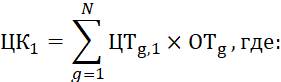  – цена контракта в первый год поставки;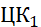 N – количество лекарственных препаратов, поставляемых в первый год; – цена g-го лекарственного препарата в первый год поставки, определяемая согласно пункту 5.2.3 Контракта;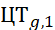  – объем поставки g-го лекарственного препарата за весь период поставки согласно условиям контракта.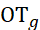 На i-й год поставки по формуле: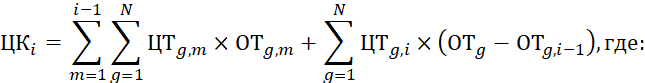  – цена контракта в i-й год поставки;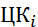 N – количество лекарственных препаратов, поставляемых в i-й год поставки;i – год поставки g-го лекарственного препарата;m – год поставки g-го лекарственного препарата, который принимается в значении от 1 до i-1; – цена g-го лекарственного препарата в год m поставки, определяемая согласно пункту 5.2.3 Контракта;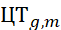  – объем фактической поставки g-го лекарственного препарата в год m;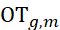  – цена g-го лекарственного препарата в i-й год поставки, определяемая согласно пункту 5.2.3 Контракта;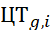  – объем поставки g-го лекарственного препарата за весь период поставки согласно условиям контракта; – объем фактической поставки g-го лекарственного препарата за период до года, предшествующего i-му году поставки.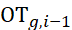 В целях определения цены g-го лекарственного препарата в i-м году поставки (в том числе в год m) государственный заказчик выбирает наименьшую цену из следующих цен:  Цена g-го лекарственного препарата в i-й год поставки, определяемая по формуле:, где: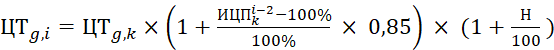  – цена g-го лекарственного препарата в i-й год поставки;первый год действия контракта;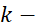  – индекс цен производителей на лекарственные средства (в процентах, декабрь к декабрю) за период с первого года действия контракта (год k) до календарного года, предшествующего предыдущему году поставки (включительно), нарастающим итогом, публикуемый Федеральной службой государственной статистики;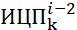  – базовая цена g-го лекарственного препарата (определенная по результатам конкурса) без учета налога на добавленную стоимость;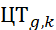 Н – налог на добавленную стоимость, уплачиваемый по ставке, применяемой при реализации лекарственных средств, включая фармацевтические субстанции, лекарственные средства, предназначенные для проведения клинических исследований лекарственных препаратов для медицинского применения, и лекарственные препараты, изготовленные аптечными организациями.Цена g-го лекарственного препарата в i-й год поставки, включенного в перечень жизненно необходимых и важнейших лекарственных препаратов, определяемая как минимальная цена такого лекарственного препарата, зарегистрированная в Государственном реестре предельных отпускных цен производителей на лекарственные препараты, включенные в перечень жизненно необходимых и важнейших лекарственных препаратов, по данному лекарственному препарату, увеличенная на сумму налога на добавленную стоимость.Цена g-го лекарственного препарата в i-й год поставки, определяемая как среднее значение из цен контрактов, содержащихся в реестре государственных контрактов, заключенных Министерством здравоохранения Российской Федерации, государственными заказчиками городов Москвы, Санкт-Петербурга, Московской области, Республики Татарстан, Республики Башкортостан на поставку лекарственного препарата, указанного в Перечне лекарственных препаратов, с такой же дозировкой и формой выпуска, закупаемого указанными заказчиками в объеме (в натуральном выражении) не менее 2,5 процента от объема годовой закупки такого лекарственного препарата по контракту.В случае если цена g-го лекарственного препарата на i-й год поставки, определенная согласно пункту 5.2.3.3 Контракта, является наименьшей, снижение цены контракта производится с учетом следующих ограничений:Первый год поставки – не более чем на 5 процентов от цены контракта в первый год поставки, определенной согласно пункту 5.2.3.3 Контракта.Второй год поставки – не более чем на 10 процентов от цены контракта на второй год поставки, определенной согласно пункту 5.2.3.3 Контракта.Третий год поставки – не более чем на 15 процентов от цены контракта на третий год поставки, определенной согласно пункту 5.2.3.3 Контракта.Четвертый год поставки – не более чем на 20 процентов от цены контракта на четвертый год поставки, определенной согласно пункту 5.2.3.3 Контракта.Начиная с пятого года поставки и в последующие годы – без ограничений. Цена лекарственного препарата, указанного в Приложении №1 к настоящему Контракту, определенная согласно пунктам 5.2.3.1 - 5.2.3.4 Контракта, не должна превышать цену данного лекарственного препарата, определенную с учетом установленных законодательством Российской Федерации особенностей определения цен при осуществлении закупок лекарственных препаратов.Заказчик совместно с Департаментом экономической политики и развития города Москвы в соответствии с настоящим разделом Контракта производит расчет Цены Контракта и направляет его на экспертизу в Государственное бюджетное учреждение города Москвы «Городское агентство управления инвестициями» и в срок не позднее 15 июля каждого календарного года, предшествующего году поставки лекарственных препаратов, представляет Поставщику-инвестору результаты определения цены контракта. Оплата по Контракту осуществляется в рублях Российской Федерации.Цена Контракта включает все налоги, пошлины и сборы, которые Поставщик-инвестор должен выплатить, а также любые расходы, в том числе (но не ограничиваясь) на доставку, погрузку, разгрузку Товара, которые Поставщик-инвестор должен понести в связи с выполнением обязательств по Контракту в соответствии с действующим законодательством Российской Федерации.В случае наступления события, предусмотренного пунктом 7.6 настоящего Контракта, Заказчик уменьшает Цену Контракта пропорционально объему Товара, планируемого к сокращению, с внесением соответствующих изменений в График поставки. В случае наступления событий, предусмотренных пунктами 7.5, 7.6 настоящего Контракта, Заказчик обязан пересмотреть объем закупаемого Товара и сроки поставки с внесением соответствующих изменений в График поставки.Заказчик и Поставщик-инвестор вправе по соглашению с Поставщиком-инвестором в ходе исполнения Контракта снизить Цену Контракта без изменения предусмотренных Контрактом объема и качества поставки и иных условий Контракта в соответствии с условиями, предусмотренными статьей 95 Федерального закона от 5 апреля 2013 г. № 44-ФЗ «О контрактной системе в сфере закупок товаров, работ, услуг для обеспечения государственных и муниципальных нужд».В случаях, предусмотренных частью 6 статьи 161 Бюджетного кодекса Российской Федерации, при уменьшении ранее доведенных до Заказчика как получателя бюджетных средств лимитов бюджетных обязательств, Заказчик в ходе исполнения настоящего Контракта обеспечивает согласование новых условий Контракта, в том числе Цены и (или) сроков исполнения Контракта и (или) поставляемого Товара, предусмотренных настоящим Контрактом.Оплата поставленного Поставщиком-инвестором Товара осуществляется Заказчиком путем перечисления денежных средств с лицевого счета Заказчика на расчетный счет Поставщика-инвестора на основании надлежаще оформленных документов, подтверждающих объем поставленных Товаров: товарных накладных, выставленных Поставщиком-инвестором счета и счета-фактуры и представленных документов, подтверждающих качество Товара, указанных в пункте 11.2 настоящего Контракта, в течение 15 (пятнадцати) рабочих дней с даты предоставления документов о поставке Товара. Реквизиты лицевого счета Заказчика указаны в Разделе 18 настоящего Контракта.Авансовый платеж по Контракту не предусматривается.Обязательства Заказчика по оплате Товара считаются исполненными с момента списания денежных средств в размере, составляющем стоимость Товара, с лицевого счета Заказчика, указанного в Разделе 18 настоящего Контракта.В случае нарушения срока исполнения Инвестиционных обязательств, определенного настоящим Контрактом, Заказчик вправе при расчете цены Товара не учитывать накопленную инфляцию за период задержки создания Объекта.Заказчик обязан уменьшить суммы, подлежащие уплате Поставщику-инвестору, на размер налогов, сборов и иных обязательных платежей в бюджеты бюджетной системы Российской Федерации, связанных с оплатой Контракта, если в соответствии с законодательством Российской Федерации о налогах и сборах такие налоги, сборы и иные обязательные платежи подлежат уплате в бюджеты бюджетной системы Российской Федерации Заказчиком.СрокИ ПО КонтрактУСрок настоящего Контракта составляет 10 (десять) лет, но не позднее 01.01.2031 года. Контракт вступает в силу со дня его подписания Сторонами и действует до полного выполнения Сторонами своих обязательств по Контракту. Обязательства Поставщика-инвестора по поставке Товара, предусмотренного настоящим Контрактом, подлежат исполнению в сроки, установленные Графиком поставки, за исключением случаев, предусмотренных разделом 7 настоящего Контракта.Обязательства И ПРАВА поставщика-инвестора И ЗАКАЗЧИКА, СВЯЗАННЫЕ С ПОСТАВКОЙ ТовараПоставка Товара осуществляется Поставщиком-инвестором после исполнения Поставщиком-инвестором Инвестиционных обязательств, предусмотренных Приложением № 2 к настоящему Контракту, в порядке, предусмотренном пунктами 3.7.4, 3.7.5 настоящего Контракта. При этом в целях реализации первой поставки Товара по Контракту Поставщик-инвестор обязан информировать Заказчика о невозможности осуществить поставку Товара в срок не позднее чем за 120 (сто двадцать) календарных дней до даты первой поставки Товара.Поставщик-инвестор обязан поставлять Товар в соответствии с Графиком поставки. Изменение Графика поставки Товара осуществляется на условиях, предусмотренных настоящим Контрактом. Заказчик в срок до 15 июня календарного года обязан представлять Поставщику-инвестору Заявки на следующий календарный год (год поставки), которые должны содержать:наименования Товара;количество/объем Товара;График поставки;место поставки;Цену поставки, рассчитанную Заказчиком на соответствующий календарный год в соответствии с Разделом 5 настоящего Контракта.В случае если Заказчик не указывает в соответствующей Заявке какой-либо Товар либо указывает его в меньшем объеме, чем предусмотрено Графиком поставки, Заказчик вправе пропорционально увеличить закупку иного Товара, указанного в Перечне лекарственных препаратов. Поставщик-инвестор обязан в срок не позднее 15 июля года, предшествующего календарному году, в который будет осуществляться поставка Товара, подтвердить Заказчику возможность осуществления поставок Товара на такой календарный год (год поставки) с указанием точной даты начала поставки путем направления письменного уведомления Заказчику. Заказчик вправе в соответствующем году поставки увеличивать объем поставки Товара до 10% от годовой потребности и (или) общего объема закупки Товара по Контракту при превышении расчетной потребности, указанной в Контракте, с сохранением общей стоимости Контракта и общего объема поставки по Контракту. Поставщик-инвестор, подписывая настоящий Контракт, заранее дает согласие на такое изменение.Заказчик вправе уменьшить объем поставки Товара до 10% от годовой потребности и (или) общего объема закупки Товара по Контракту при уменьшении расчетной потребности, указанной в Контракте. Поставщик-инвестор заранее дает согласие на такое изменение. При уменьшении предусмотренного Контрактом количества Товара Стороны Контракта обязаны уменьшить Цену контракта исходя из цены единицы Товара. Цена единицы дополнительно поставляемого Товара или цена единицы Товара при уменьшении предусмотренного Контрактом количества поставляемого Товара должна определяться как частное от деления Цены Контракта на предусмотренное в Контракте количество такого Товара.В ходе исполнения контракта по согласованию с Заказчиком допускается замена одного лекарственного препарата на другой лекарственный препарат, выпускаемый Поставщиком-инвестором на создаваемом или модернизируемом и (или) осваиваемом производстве на территории Москвы, в рамках одного международного непатентованного наименования, выпускаемый Поставщиком-инвестором, функциональные характеристики которого являются улучшенными по сравнению с качеством и соответствующими характеристиками лекарственного препарата, указанного в Перечне лекарственных препаратов. При этом Заказчик вправе обратиться с запросом о замене соответствующего лекарственного препарата на улучшенный аналог при условии получения заключения независимой экспертизы, подтверждающего, что функциональные характеристики лекарственного препарата, на который производится замена, являются улучшенными по сравнению с качеством и соответствующими характеристиками лекарственного препарата, указанного в  Перечне лекарственных препаратов, и (или) лекарственный препарат, на который производится замена, включен в стандарт медицинской помощи, медицинскую технологию. В случае замены лекарственного препарата на лекарственный препарат с улучшенными характеристиками с иным международным непатентованным наименованием, изменения условий контракта производятся в соответствии со статьей 95 Федерального закона от 5 апреля 2013 г. № 44-ФЗ «О контрактной системе в сфере закупок товаров, работ, услуг для обеспечения государственных и муниципальных нужд» в редакции, действующей на момент заключения Контракта.Поставщик-инвестор в ходе исполнения Контракта в случае невозможности осуществить поставку Товара  в соответствии со сроками, указанными в Графике поставки, по вине уполномоченных исполнительных органов государственной власти,  в случае проведения планового или неотложного ремонта, перенастройки или наладки оборудования либо в случае проведения ремонта Объекта, созданного/ модернизированного/освоенного, на котором выпускается Товар на территории города Москвы в соответствии с Контрактом, вправе в течение срока такой задержки, но в любом случае на протяжении не более 2 (двух) календарных месяцев подряд и один раз в течение каждых 2 (двух) календарных лет подряд с момента начала осуществления поставки Товара в соответствии с пунктами 3.7.4, 3.7.5 настоящего Контракта, осуществить поставку соответствующих Товаров с других производственных мощностей Поставщика-инвестора и производственных мощностей дочерних и зависимых хозяйственных обществ Поставщика-инвестора, расположенных на территории Российской Федерации, при условии, что такой Товар является в соответствии с законодательством Российской Федерации товаром российского происхождения.Поставщик-инвестор обязан письменно уведомить Заказчика о поставке Товара, выпущенного Поставщиком-инвестором на ином предприятии Поставщика-инвестора, в срок не позднее 30 (тридцати) календарных дней до даты, предусмотренной Графиком поставки.Заказчик вправе полностью или частично отказаться от закупки какого-либо лекарственного препарата, указанного в Перечне лекарственных препаратов, в следующих случаях: При уменьшении ранее доведенных до Заказчика как получателя бюджетных средств лимитов бюджетных обязательств. При прекращении закупки Товара за счет средств бюджета города Москвы. По иным основаниям, предусмотренным настоящим Контрактом и действующим законодательством Российской Федерации.При отказе Заказчика от закупки какого-либо Товара Стороны вносят изменения в  Перечень лекарственных препаратов и в Приложение № 3 к настоящему Контракту.Заказчик вправе полностью или частично отказаться от закупки какого-либо лекарственного препарата, указанного в Перечне лекарственных препаратов, на соответствующий календарный год, в который должна была быть произведена поставка, а также на год, следующий за соответствующим календарным годом, с соразмерным уменьшением общего объема закупки по Контракту, в случае если Поставщик-инвестор не исполнит обязательств по поставке Товара в срок, указанный в Графике поставки. В случае такого отказа Заказчик направляет Поставщику-инвестору соответствующее уведомление в течение 5 (пяти) рабочих дней с даты, когда должна была быть произведена поставка (начало поставки).Заказчик вправе полностью или частично отказаться от закупки какого-либо лекарственного препарата, указанного в Перечне лекарственных препаратов, в пользу любого иного лекарственного препарата, указанного в Перечне лекарственных препаратов, при условии сохранения Цены Контракта либо ее корректировки в порядке и пределах, предусмотренных настоящим Контрактом и применимым законодательством, а в случае непредставления  Поставщиком-инвестором документов, подтверждающих, что поставляемый товар является товаром российского происхождения в соответствии с действующим законодательством Российской Федерации -  отказывается от закупки такого лекарственного препарата с корректировкой Цены Контракта в порядке и пределах, предусмотренных настоящим Контрактом.Стороны вправе внести изменения в настоящий Контракт, включая изменения в части Цены Контракта, количества, наименований закупаемых лекарственных препаратов, указанных в Перечне лекарственных препаратов, предусмотренном Федеральным законом от 5 апреля 2013 г. № 44-ФЗ «О контрактной системе в сфере закупок товаров, работ, услуг для обеспечения государственных и муниципальных нужд».На протяжении срока действия настоящего Контракта Заказчик вправе вносить изменения в сведения о Получателях товара при условии письменного уведомления Поставщика-инвестора об изменении Получателей Товара в срок не позднее 5 (пяти) рабочих дней до даты поставки Товара. В случае действия патентной защиты на лекарственный препарат, указанный в Перечне лекарственных средств, Поставщик-инвестор вправе отложить поставку таких лекарственных препаратов, до истечения срока действия патентной защиты на указанные лекарственные препараты с обязательным уведомлением Заказчика в письменном виде. При этом срок поставки лекарственных препаратов, действие патентной защиты на которые истекли, должен быть согласован с Заказчиком в срок не позднее 15 (пятнадцати) рабочих дней со дня истечения срока действия патентной защиты на лекарственные препараты, указанные в Перечне лекарственных средств.Заказчик обязан во взаимодействии с Департаментом информационных технологий города Москвы в течение одного дня с даты заключения Контракта разместить в сети Интернет по адресу www.mos.ru/widgets/citynews функционал, обеспечивающий возможность выбора Подрядчиком внешнего вида и размеров информационного блока и содержащий необходимую техническую информацию (HTML-код), позволяющую осуществить размещение информационного блока на официальном сайте Подрядчика.Порядок ПОСТАВКИ И приемки ТовараПоставщик-инвестор обязан своевременно и надлежащим образом поставить Товар Заказчику, либо иным указанным им лицам (Получателям) согласно сведениям о Получателях, предоставляемых Заказчиком Поставщику–инвестору, в соответствии с условиями Контракта. Сведения о Получателях подлежит предоставлению Поставщику-инвестору не позднее 12 (двенадцати) рабочих дней до даты очередной поставки Товара. Заказчик вправе передавать полномочия по приемке Товара, указанные в пунктах 8.3, 8.4, 8.10-8.17, 8.19, 8.21-8.32 настоящего Контракта, Получателям. Поставщик-инвестор обязан известить Заказчика о точном времени и дате поставки Товара телефонограммой или по факсимильной связи не позднее 10 (десяти) рабочих дней до даты поставки Товара.Поставщик-инвестор поставляет Товар Заказчику собственным транспортом или с привлечением транспорта третьих лиц за свой счет. Все виды погрузо-разгрузочных работ, включая работы с применением грузоподъемных средств, осуществляются Поставщиком-инвестором собственными силами Поставщика-инвестора и за его счет.Упаковка и маркировка Товара должна соответствовать требованиям ГОСТа и иным требованиям законодательства, в том числе разделу II Постановления Правительства РФ от 14.12.2018 №1556 «Об утверждении Положения о системе мониторинга движения лекарственных препаратов для медицинского применения» и статье 46 Федерального закона от 12.04.2010 № 61-ФЗ «Об обращении лекарственных средств».Маркировка Товара должна соответствовать нормативной документации, зарегистрированной в установленном порядке. Маркировка упаковки должна соответствовать нормативной документации, зарегистрированной в установленном порядке.Упаковка Товара должна обеспечивать сохранность Товара при транспортировке и погрузо-разгрузочных работах.Поставщиком-инвестором должны быть соблюдены иные требования, предъявляемые действующим законодательством к Товару при его поставке. Товар принимается Заказчиком по количеству мест, указанных в товарной/товарно-транспортной накладной и в ненарушенной упаковке Поставщика-инвестора.Внутритарная приемка Товара по количеству и качеству производится Заказчиком в месте их нахождения в соответствии с инструкциями о порядке приемки продукции производственно-технического назначения и товаров народного потребления по количеству (№ П-6 от 15.06.1965 г.) и по качеству (П-7 от 25.04.1966 г.).Заказчик обязан беспрепятственно принимать поставляемый Поставщиком-инвестором Товар и допускать представителей и транспорт Поставщика-инвестора, обеспечивающих доставку Товара Заказчику, ежедневно, по рабочим дням с 09 часов до 17 часов.В день поставки Товара, Поставщик-инвестор предоставляет Заказчику комплект оригиналов товарных накладных, товарно-транспортных накладных, счетов – фактур и иных документов, подтверждающих качество Товара, указанных в пункте 11.2 настоящего Контракта, а также Акт приемки-передачи товара (Приложение № 5 к настоящему Контракту) по Контракту.По каждой позиции Товара, доставляемого Заказчику, Поставщик-инвестор предоставляет надлежащим образом заверенные документы по качеству поставляемого Товара. После получения от Поставщика-инвестора документов, указанных в пунктах 8.13 и  8.14 настоящего Контракта, Заказчик рассматривает результаты и осуществляет приемку поставленного Товара по Контракту на предмет соответствия их количеству, качеству и иным требованиям, изложенным в Контракте, либо направляет Поставщику-инвестору запрос о предоставлении разъяснений относительно поставленного Товара, либо мотивированный отказ от принятия поставленного Товара, или акт с перечнем выявленных недостатков и сроком их устранения. В случае отказа Заказчика от принятия поставленного Товара в связи с необходимостью устранения недостатков Поставщик-инвестор обязуется в срок, установленный в акте, составленном Заказчиком, устранить указанные недостатки за свой счет.Заказчик обязан подписать товарно-транспортные документы в течение 10 (десяти) рабочих дней с момента их получения.Поставщик-инвестор вправе требовать подписания Заказчиком Акта приемки-передачи товара (Приложение № 5 к настоящему Контракту) по Контракту, при условии предоставления Поставщиком-инвестором документов, указанных в настоящем разделе Контракта и соответствия Товара требованиям к качеству, количеству, ассортименту, комплектности и другим характеристикам Товара по Контракту.Заказчик обязан своевременно принять и оплатить поставленный Поставщиком-инвестором Товар в соответствии с условиями настоящего Контракта.В случае поставки некачественного Товара Поставщик-инвестор обязан безвозмездно устранить недостатки Товара в течение 7 (семи) рабочих дней с момента заявления о них Заказчиком либо возместить расходы Заказчика на устранение недостатков Товара.В случае существенного нарушения требований к качеству Товара Поставщик-инвестор обязан в течение 7 (семи) рабочих дней заменить некачественный Товар товаром, соответствующим условиям Контракта.В случае поставки некомплектного Товара Поставщик-инвестор обязан доукомплектовать Товар в течение 7 (семи) рабочих дней с момента заявления Заказчиком такого требования.Претензии по количеству и качеству Товара (за исключением скрытых дефектов изготовителя) могут быть заявлены Заказчиком не позднее 20 (двадцати) рабочих дней с даты поставки, претензии по скрытым дефектам могут быть заявлены Заказчиком в течение всего срока годности Товара.Заказчик вправе выбрать способ проведения экспертизы результатов, предусмотренных Контрактом: своими силами, либо к ее проведению Заказчиком могут привлекаться эксперты, экспертные организации.В случае если по результатам рассмотрения отчета, содержащего выявленные недостатки, Заказчиком будет принято решение об устранении Поставщиком-инвестором недостатков в надлежащем порядке и в установленные сроки, а также в случае отсутствия у Заказчика запросов представления разъяснений в отношении поставленного Товара, Заказчик принимает поставленный Товар.Риск случайной гибели и случайного повреждения Товара, а также право собственности на Товар переходит от Поставщика-инвестора к Заказчику в момент передачи Товара и подписания Акта приемки-передачи товара.Датой исполнения обязательства Поставщика-инвестора по поставке партии Товара Заказчику (датой поставки) считается дата передачи Товара Заказчику, что подтверждается товарной/товарно-транспортной накладной, подписанной уполномоченными представителями Поставщика-инвестора и Заказчика, счетом-фактурой и Актом приемки-передачи товара.Поставщик-инвестор вправе запрашивать у Заказчика предоставления разъяснений и уточнений по вопросам поставки Товара в рамках Контракта.Помимо обязанности Поставщика-инвестора, установленной пунктом 7.1 Контракта, в случае наличия обстоятельств, препятствующих поставке, Поставщик-инвестор обязан в течение 3 (трех) календарных дней сообщать Заказчику в письменном виде факсимильной связью, либо по адресу электронной почты, с последующим предоставлением оригинала в течение 5 (пяти) рабочих дней с даты сообщения о невозможности поставки Товара по указанным в Перечне лекарственных средств международным непатентованным наименованиям. При этом Поставщик-инвестор в любом случае не освобождается от соблюдения обязанности, предусмотренной пунктом 7.1 настоящего Контракта.Поставщик-инвестор обязан ежемесячно, до 10 (десятого) числа месяца, следующего за отчетным, предоставлять реестр поставленного Товара в электронной форме путем загрузки в информационно-телекоммуникационную сеть «Интернет» на сайт ______________. Заказчик вправе без применения к нему мер ответственности, предусмотренных Контрактом и применимым законодательством, отказаться от приемки Товара в случае поставки Товара, не произведенного на Объекте (с учетом требований Приложения № 3 к Контракту), за исключением случая, предусмотренного пунктом 7.8 настоящего Контракта. Ответственность сторонЗа неисполнение или ненадлежащее исполнение своих обязательств, установленных настоящим Контрактом, Заказчик и Поставщик-инвестор несут ответственность в соответствии с действующим законодательством Российской Федерации.Размер штрафа устанавливается Контрактом в соответствии с пунктами 3–9 Правил определения размера штрафа, начисляемого в случае ненадлежащего исполнения заказчиком, неисполнения или ненадлежащего исполнения поставщиком (подрядчиком, исполнителем) обязательств, предусмотренных контрактом (за исключением просрочки исполнения обязательств заказчиком, поставщиком (подрядчиком, исполнителем), установленных в постановлении Правительства Российской Федерации от 30.08.2017 № 1042 «Об утверждении правил определения размера штрафа, начисляемого в случае ненадлежащего исполнения заказчиком, неисполнения или ненадлежащего исполнения поставщиком (подрядчиком, исполнителем) обязательств, предусмотренных контрактом (за исключением просрочки исполнения обязательств заказчиком, поставщиком (подрядчиком, исполнителем), о внесении изменений в постановление Правительства Российской Федерации от 15 мая 2017 г. № 570 и признании утратившим силу постановления Правительства Российской Федерации от 25 ноября 2013 г. № 1063» (далее – Правила), за исключением случая, предусмотренного пунктом 13 Правил, в том числе рассчитывается как процент цены контракта или, в случае если Контрактом предусмотрены этапы исполнения Контракта, как процент этапа исполнения Контракта (далее – цена контракта (этапа)).За каждый факт неисполнения или ненадлежащего исполнения Поставщиком-инвестором обязательств, предусмотренных Контрактом, за исключением просрочки исполнения обязательств (в том числе гарантийного обязательства), предусмотренных Контрактом, размер штрафа устанавливается в следующем порядке: а) 10 процентов цены контракта (этапа) в случае, если цена контракта (этапа) не превышает 3 млн. рублей;б) 5 процентов цены контракта (этапа) в случае, если цена контракта (этапа) составляет от 3 млн. рублей до 50 млн. рублей (включительно);в) 1 процент цены контракта (этапа) в случае, если цена контракта (этапа) составляет от 50 млн рублей до 100 млн рублей (включительно);г) 0,5 процента цены контракта (этапа) в случае, если цена контракта (этапа) составляет от 100 млн рублей до 500 млн рублей (включительно);д) 0,4 процента цены контракта (этапа) в случае, если цена контракта (этапа) составляет от 500 млн рублей до 1 млрд рублей (включительно);е) 0,3 процента цены контракта (этапа) в случае, если цена контракта (этапа) составляет от 1 млрд рублей до 2 млрд рублей (включительно);ж) 0,25 процента цены контракта (этапа) в случае, если цена контракта (этапа) составляет от 2 млрд рублей до 5 млрд рублей (включительно);з) 0,2 процента цены контракта (этапа) в случае, если цена контракта (этапа) составляет от 5 млрд рублей до 10 млрд рублей (включительно);и) 0,1 процента цены контракта (этапа) в случае, если цена контракта (этапа) превышает 10 млрд рублей.За каждый факт неисполнения или ненадлежащего исполнения Поставщиком-инвестором обязательств, предусмотренных Контрактом, заключенным с победителем закупки, предложившим наиболее высокую цену за право заключения Контракта, размер штрафа рассчитывается в порядке, установленном Правилами, за исключением просрочки исполнения обязательств (в том числе гарантийного обязательства), предусмотренных Контрактом, и устанавливается в следующем порядке: а) в случае, если цена контракта не превышает начальную (максимальную) цену контракта:10 процентов начальной (максимальной) цены контракта в случае, если цена контракта не превышает 3 млн рублей;5 процентов начальной (максимальной) цены контракта в случае, если цена контракта составляет от 3 млн рублей до 50 млн рублей (включительно);1 процент начальной (максимальной) цены контракта в случае, если цена контракта составляет от 50 млн рублей до 100 млн рублей (включительно).б) в случае, если цена контракта превышает начальную (максимальную) цену контракта:10 процентов цены контракта, если цена контракта не превышает 3 млн рублей;5 процентов цены контракта, если цена контракта составляет от 3 млн рублей до 50 млн рублей (включительно);1 процент цены контракта, если цена контракта составляет от 50 млн рублей до 100 млн рублей (включительно).За каждый факт неисполнения или ненадлежащего исполнения Поставщиком-инвестором обязательства, предусмотренного Контрактом, которое не имеет стоимостного выражения, размер штрафа устанавливается в следующем порядке:а) 1000 рублей, если цена контракта не превышает 3 млн рублей;б) 5000 рублей, если цена контракта составляет от 3 млн рублей до 50 млн рублей (включительно);в) 10 000 рублей, если цена контракта составляет от 50 млн рублей до 100 млн рублей (включительно);г) 100 000 рублей, если цена контракта превышает 100 млн рублей. За каждый факт неисполнения Заказчиком обязательств, предусмотренных Контрактом, за исключением просрочки исполнения обязательств, предусмотренных Контрактом, размер штрафа устанавливается в следующем порядке:а) 1000 рублей, если цена контракта не превышает 3 млн рублей (включительно);б) 5000 рублей, если цена контракта составляет от 3 млн рублей до 50 млн рублей (включительно);в) 10 000 рублей, если цена контракта составляет от 50 млн рублей до 100 млн рублей (включительно);г) 100 000 рублей, если цена контракта превышает 100 млн рублей.Общая сумма начисленных штрафов за неисполнение или ненадлежащее исполнение Поставщиком-инвестором обязательств, предусмотренных Контрактом, не может превышать цену контракта.Общая сумма начисленных штрафов за ненадлежащее исполнение Заказчиком обязательств, предусмотренных Контрактом, не может превышать цену Контракта.Стороны настоящего Контракта освобождаются от уплаты штрафа, если докажут, что просрочка исполнения соответствующего обязательства произошла вследствие непреодолимой силы или по вине другой Стороны.В случае установления уполномоченными контрольными органами фактов выполнения работ не в полном объеме и/или завышения их стоимости Поставщик-инвестор осуществляет возврат Заказчику излишне уплаченных денежных средств.Уплата Поставщиком-инвестором штрафа или применение иной формы ответственности не освобождает его от исполнения обязательств по настоящему Контракту.В качестве подтверждения фактов неисполнения и (или) ненадлежащего исполнения обязательств Заказчик может предъявлять фото- и видеоматериалы, являющиеся основанием для взыскания штрафа или применения иной формы ответственности в соответствии с действующим законодательством. ОБЕСПЕЧЕНИЕ КОНТРАКТАРазмер обеспечения исполнения обязательств Поставщика-инвестора по Контракту, предоставленного до заключения Контракта, составляет 5 (пять) процентов от минимального объема Инвестиций, указанного в пункте 2.1 Контракта, и равен 
50 000 000 (Пятьдесят миллионов) рублей. Обеспечение предоставляется в отношении Инвестиционных обязательств Поставщика-инвестора, включая (но не ограничиваясь) обязательства по оплате штрафов, возмещению убытков Заказчика, которые могут возникнуть в связи с неисполнением Инвестиционных обязательств по настоящему Контракту. Исполнение обязательств Поставщика-инвестора может обеспечиваться предоставлением банковской гарантии, выданной банком и соответствующей требованиям настоящего Контракта и Федерального закона от 5 апреля 2013 г. № 44-ФЗ «О контрактной системе в сфере закупок товаров, работ, услуг для обеспечения государственных и муниципальных нужд», или внесением денежных средств на указанный Заказчиком счет. Способ обеспечения исполнения Контракта определяется Поставщиком-инвестором самостоятельно.  В случае предоставления Поставщиком-инвестором в качестве обеспечения банковской гарантии срок действия такой банковской гарантии должен превышать срок, в течение которого осуществляется создание/модернизация/освоение  производства товара на территории субъекта Российской Федерации, не менее чем на 1 (один) месяц.Заказчик вправе требовать выплаты по банковской гарантии в случае неуплаты Поставщиком-инвестором штрафов, включая предусмотренные разделом 9 настоящего Контракта, либо невыплаты возмещения убытков Заказчика, обусловленных неисполнением (ненадлежащим исполнением) Поставщиком-инвестором своих Инвестиционных обязательств, в течение 30 (тридцати) календарных дней с даты направления Поставщику-инвестору соответствующего требования Заказчика.Сумма возмещений ограничена суммой, на которую предоставлено обеспечение, указанной в пункте 10.1 настоящего Контракта. При этом Поставщик-инвестор обязан обеспечивать размер обеспечения неизменным на всем протяжении исполнения Инвестиционных обязательств, в том числе в случае удовлетворения Заказчиком требований из обеспечения Контракта в процессе исполнения Контракта. В случае предоставления Поставщиком-инвестором в качестве обеспечения банковской гарантии указанная банковская гарантия должна быть безотзывной и должна содержать:Сумму банковской гарантии, подлежащую уплате гарантом Заказчику в случае ненадлежащего исполнения обязательств Поставщиком-инвестором, указанных в пункте 10.1 настоящего Контракта.Обязательства Поставщика-инвестора, указанные в пункте 10.1 настоящего Контракта, надлежащее исполнение которых обеспечивается банковской гарантией.Обязанность гаранта уплатить Заказчику неустойку в размере 0,1% денежной суммы, подлежащей уплате, за каждый день просрочки уплаты суммы банковской гарантии, либо ее части.Условие, согласно которому исполнением обязательств гаранта по банковской гарантии является фактическое поступление денежных сумм на счет, на котором в соответствии с законодательством Российской Федерации учитываются операции со средствами, поступающими Заказчику.Срок действия банковской гарантии с учетом требований пункта 10.3 настоящего Контракта.Отлагательное условие, предусматривающее заключение договора предоставления банковской гарантии по обязательствам Поставщика-инвестора, возникшим из Контракта при его заключении.Следующий перечень документов, предоставляемых Заказчиком банку одновременно с требованием об осуществлении уплаты денежной суммы по банковской гарантии:расчет суммы, включаемой в требование по банковской гарантии;документ, подтверждающий полномочия уполномоченного лица, подписавшего требование по банковской гарантии.Гарант уплачивает сумму гарантии либо ее часть в течение 5 (пяти) рабочих дней с даты предъявления Заказчиком требования об осуществлении уплаты денежной суммы по банковской гарантии при нарушении Поставщиком-инвестором обязательств, указанных в пункте 10.1 настоящего Контракта.Запрещается включение в условия банковской гарантии требования о представлении Заказчиком гаранту судебных актов, подтверждающих неисполнение Поставщиком-инвестором обязательств, обеспечиваемых банковской гарантией.Банковская гарантия оформляется в письменной форме на бумажном носителе или в форме электронного документа, подписанного усиленной неквалифицированной электронной подписью лица, имеющего право действовать от имени гаранта с учетом следующих требований:Обязательное закрепление в банковской гарантии:права Заказчика представлять на бумажном носителе или в форме электронного документа  требование об уплате денежной суммы и (или) ее части по банковской гарантии в случае ненадлежащего выполнения или невыполнения Поставщиком-инвестором обязательств, обеспеченных банковской гарантией;права Заказчика по передаче права требования по банковской гарантии при перемене Заказчика в случаях, предусмотренных законодательством Российской Федерации, с предварительным извещением об этом гаранта;условия о том, что расходы, возникающие в связи с перечислением денежных средств гарантом по банковской гарантии, несет гарант;перечня документов, представляемых Заказчиком банку одновременно с требованием об осуществлении уплаты денежной суммы по банковской гарантии согласно пункту 10.6.7 настоящего Контракта.Недопустимость включения в банковскую гарантию:положений о праве гаранта отказывать в удовлетворении требования Заказчика о платеже по банковской гарантии в случае непредоставления гаранту Заказчиком уведомления о нарушении Поставщиком-инвестором условий Контракта или расторжении Контракта (за исключением случаев, когда направление такого уведомления предусмотрено условиями Контракта или законодательством Российской Федерации);требований о предоставлении Заказчиком гаранту отчета об исполнении Контракта;требований о предоставлении Заказчиком гаранту одновременно с требованием об осуществлении уплаты денежной суммы по банковской гарантии документов, не включенных в перечень документов, указанных в пункте 10.6.7 настоящего Контракта.Обязательное наличие нумерации на всех листах банковской гарантии, которые должны быть прошиты, подписаны и скреплены печатью гаранта, в случае ее оформления в письменной форме на бумажном носителе на нескольких листах.В ходе исполнения контракта Поставщик-инвестор не вправе уменьшать размер обеспечения вплоть до окончания выполнения своих Инвестиционных обязательств согласно требованиям настоящего Контракта.В случае, если обеспечением исполнения Контракта является внесение денежных средств на указанный Заказчиком счет в счет обеспечения Контракта, сумма такого обеспечения подлежит возврату Поставщику-инвестору в течение одного месяца с даты завершения исполнения Поставщиком-инвестором своих Инвестиционных обязательств. ГАРАНТИИПоставщик-инвестор гарантирует качество и безопасность Товара в соответствии с действующими стандартами, утвержденными на данный вид Товара, и наличием сертификатов, обязательных для данного вида Товара, оформленных в соответствии с законодательством Российской Федерации. Качество Товара, поставляемого в соответствии с Контрактом, должно соответствовать требованиям ГОСТов, технических условий и иных нормативных документов. Соответствие качества Товара должно быть подтверждено:регистрационным удостоверением Министерства здравоохранения РФ (МЗ РФ) в отношении Товара;сертификатом соответствия (декларацией о соответствии);сертификатом (паспортом) качества производителя, другими документами по качеству, предусмотренными законодательством Российской Федерации; подтверждением производства Товара на территории Российской Федерации (товар должен быть признан в соответствии с действующим законодательством товаром российского происхождения). Все документы должны быть заверены печатью держателя сертификата.Остаточный срок годности Товара на дату поставки должен быть не менее 12 (двенадцати) месяцев.Поставщик-инвестор отвечает за качество поставляемого Товара (соответствие требованиям, установленным действующими ГОСТами, техническими условиями) при соблюдении Заказчиком (Получателем) Товара условий хранения Товара. По скрытым дефектам ответственность Поставщика-инвестора распространяется на весь срок годности Товара.Поставщик-инвестор обязан предоставить по запросу Заказчика в сроки, указанные в таком запросе, гарантии качества по каждой позиции Товара в соответствии с условиями пункта 11.2 настоящего Контракта.Заказчик имеет право провести выборочную проверку (экспертизу) качества лекарственных препаратов, предназначенных к поставке со склада Поставщика-инвестора в рамках Контракта. При этом срок поставки Товара отодвигается соразмерно времени, затраченного на проведение такой проверки. Экспертиза качества Товара осуществляется в порядке, установленном Федеральным законом от 5 апреля 2013 г. № 44-ФЗ «О контрактной системе в сфере закупок товаров, работ, услуг для обеспечения государственных и муниципальных нужд».Основания расторжения КонтрактаКонтракт может быть расторгнут:по соглашению Сторон;в судебном порядке;в одностороннем порядке.Поставщик-инвестор вправе принять решение об одностороннем отказе от исполнения Контракта по основаниям, предусмотренным законодательством Российской Федерации для одностороннего отказа от исполнения отдельных видов обязательств.Основания расторжения Контракта в связи с односторонним отказом от исполнения Контракта по инициативе Поставщика-инвестора: Неоднократные (от двух и более раз) нарушения Заказчиком сроков оплаты поставленного Товара, допущенные по вине Заказчика, при условии своевременного доведения лимитов финансирования до Заказчика. Неоднократный (от двух и более раз) необоснованный отказ Заказчика от приемки Товаров. При этом необоснованным отказом считается отказ Заказчика от подписания Акта приемки-передачи Товара в срок, предусмотренный Контрактом, без письменного объяснения причин такого отказа. Необоснованный отказ Заказчика от оплаты поставленных Товаров. Ассортимент Товаров или порядок его определения в Контракте не установлен, но из существа обязательств вытекает, что Товары должны быть переданы Заказчику в ассортименте.Заказчик вправе принять решение об одностороннем отказе от исполнения Контракта в следующих случаях:Осуществление поставки Товара ненадлежащего качества, если недостатки не могут быть устранены в течение 10 (десяти) рабочих дней с момента обнаружения несоответствия поставленного Товара требованиям по качеству, предусмотренным настоящим Контрактом.Осуществление поставок некомплектного Товара, если Поставщик-инвестор, получивший уведомление, в установленный срок не выполнил требование о доукомплектовании Товаров или не заменил их комплектными Товарами.Нарушение сроков поставки Товара более чем на 30 (тридцать) календарных дней от срока, предусмотренного Графиком поставки в соответствующем календарном году.Повторная поставка Товара, не произведенного на Объекте (за исключением случаев, когда такая поставка допускается в соответствии с пунктом 7.8 настоящего Контракта). В случае, если Поставщик-инвестор отказывается от согласования новых условий Контракта при наступлении обстоятельств, указанных в пунктах 5.6, 5.7 настоящего Контракта.Если отступления в поставке от условий Контракта или иные недостатки поставки в установленный Заказчиком разумный срок не были устранены либо являются существенными и неустранимыми.Если в ходе исполнения Контракта установлено, что Поставщик-инвестор не соответствует установленным документацией о закупке требованиям к участникам закупки или предоставил недостоверную информацию о своем соответствии таким требованиям, что позволило ему стать победителем.В случае установления недостоверности сведений, содержащихся в документах, предоставленных Поставщиком-инвестором на этапе размещения закупки или непредоставления таких сведений во время исполнения Контракта, в том числе документов, подтверждающих качество Товара в соответствии с пунктом 11.2 настоящего Контракта.В случае нарушения отдельных сроков создания/модернизации/освоения на территории города Москвы Объекта, указанных в Разделе 3 настоящего Контракта, более чем на 90 (девяносто) календарных дней.В случае несоответствия разработанной Поставщиком-инвестором проектной документации требованиям настоящего Контракта и (или) применимому законодательству Российской Федерации. Поставщик-инвестор не осуществляет создание/модернизацию/освоение на территории города Москвы Объекта или осуществляет с таким опозданием от установленных в Контракте сроков, что очевидна невозможность завершения создания/модернизации/освоения на территории города Москвы Объекта в установленные настоящим Контрактом сроки. В случае несоответствия документов, представляемых согласно пунктам 2.4, 2.5 настоящего Контракта, результатам проверки.В случае, если Заказчиком установлено необеспечение Поставщиком-инвестором в отношении производства Товара требований, предусмотренных Приложением 
№ 2 к настоящему Контракту, к дате завершения выполнения Инвестиционных обязательств.  В случае непредставления Поставщиков-инвестором сертификатов о происхождении Товара, подтверждающие, что товар является в соответствии с законодательством Российской Федерации товаром российского происхождения.В случае просрочки выполнения Поставщиком-инвестором обязательств, указанных в пунктах 2.4, 2.5 настоящего Контракта, на срок более 30 (тридцати) рабочих дней. В случае осуществления Инвестиций в размере менее 80 (восьмидесяти) процентов от суммы, указанной в пункте 2.1 настоящего Контракта, в установленный срок либо осуществления Инвестиций на стадии строительства (реконструкции) Объекта и ввода Объекта в эксплуатацию, модернизации, освоения производства, поставки оборудования в объеме менее 50 (пятидесяти) процентов от совокупного объема Инвестиций. В случае нарушения Поставщиком-инвестором своих обязательств по информированию Заказчика о невозможности поставки Товара в соответствии с пунктом 7.1 настоящего Контракта либо предоставления недостоверных сведений в подтверждение готовности начать поставку Товара, предоставляемых в соответствии с пунктом 7.4 настоящего Контракта. В случае неисполнения Поставщиком-инвестором своих обязательств в части размеров санитарно-защитной зоны Объекта, предусмотренных Приложением № 2 к настоящему Контракту, в срок, установленный пунктом 2.1 настоящего Контракта.В случае непредоставления, а равно просрочки предоставления обеспечения исполнения любых обязательств Поставщика-инвестора по настоящему Контракту.В случае досрочного прекращения обеспечения исполнения любых обязательств Поставщика-инвестора по настоящему Контракту, если Поставщик-инвестор не предоставил аналогичное обеспечение, соответствующее требованиям настоящего Контракта, в течение более 10 (десяти) рабочих дней.ПОРЯДОК РАСТОРЖЕНИЯ КОНТРАКТАРасторжение Контракта в одностороннем порядке по вине Поставщика-инвестора при наличии соответствующих оснований не освобождает Поставщика-инвестора от обязанности оплаты штрафов за неисполнение или ненадлежащее исполнение обязательств по Контракту.В случае если окончание срока действия Контракта повлекло прекращение обязательств Сторон по Контракту, но при этом имеются основания начисления в отношении Поставщика-инвестора штрафов, Заказчик вправе требовать от Поставщика-инвестора оплаты штрафов за неисполнение или ненадлежащее исполнение обязательств по Контракту.Поставщик-инвестор обязан оплатить штрафы в течение 15 (пятнадцати) рабочих дней с момента наступления событий, предусмотренных пунктами 13.1, 13.2 настоящего Контракта.При неоплате Поставщиком-инвестором штрафа в течение 15 (пятнадцати) рабочих дней с даты возникновения обязанности Поставщика-инвестора по оплате штрафа, Заказчик вправе направить в суд исковое заявление с требованием оплаты штрафа, рассчитанного в соответствии с положениями законодательства и условиями настоящего Контракта.В случае расторжения Контракта по вине Заказчика Поставщик-инвестор вправе потребовать возмещения только фактически понесенного ущерба, непосредственно обусловленного обстоятельствами, являющимися основанием для принятия решения об одностороннем отказе от исполнения Контракта. При этом упущенная выгода, а также убытки, непосредственно не обусловленные обстоятельствами, являющимися основанием для принятия решения об одностороннем отказе от исполнения Контракта, возмещению не подлежат. В случае расторжения Контракта по вине Поставщика-инвестора Заказчик вправе потребовать возмещения фактически понесенного ущерба. Момент расторжения Контракта определяется в порядке, установленном действующим законодательством Российской Федерации.Сторона, которой направлено предложение о расторжении Контракта по соглашению Сторон, должна дать письменный ответ по существу в срок, не превышающий 5 (пяти) рабочих дней с даты его получения.Расторжение Контракта по соглашению Сторон производится Сторонами путем подписания соответствующего соглашения.В случае расторжения Контракта по любому основанию Стороны производят сверку расчетов, которой подтверждается объем Товаров, переданных Поставщиком-инвестором.Расторжение Контракта в одностороннем порядке осуществляется с соблюдением требований частей 8–23 статьи 95 Федерального закона от 5 апреля 2013 г. № 44-ФЗ «О контрактной системе в сфере закупок товаров, работ, услуг для обеспечения государственных и муниципальных нужд».Переписка, связанная с расторжением Контракта, осуществляется по адресам Сторон, указанным в Разделе 18 настоящего Контракта.В случае прекращения по любым основаниям действия Контракта до момента завершения Поставщиком-инвестором поставки Товара в объемах, предусмотренных Приложением № 3 к Контракту, Поставщик-инвестор отказывается от требований, связанных с недопоставкой Товара по Контракту, в случае если совокупный объем поставки Товара по Контракту и по государственным контрактам с заказчиками города Москвы, заключенным в соответствии с пунктом 48 части 1 статьи 93 Федерального закона от 5 апреля 2013 г. № 44-ФЗ «О контрактной системе в сфере закупок товаров, работ, услуг для обеспечения государственных и муниципальных нужд», больше или равен объему, предусмотренному Графиком поставки.Обстоятельства непреодолимой силыСтороны освобождаются от ответственности за полное или частичное неисполнение своих обязательств по Контракту в случае, если оно явилось следствием обстоятельств непреодолимой силы, а именно: наводнения, пожара, землетрясения, диверсии, военных действий, блокад, изменения законодательства, препятствующих надлежащему исполнению обязательств по Контракту, а также других чрезвычайных обстоятельств, подтвержденных в установленном законодательством порядке, которые возникли после заключения Контракта и непосредственно повлияли на исполнение Сторонами своих обязательств, а также которые Стороны были не в состоянии предвидеть и предотвратить.При наступлении таких обстоятельств срок исполнения обязательств по Контракту отодвигается соразмерно времени действия данных обстоятельств постольку, поскольку эти обстоятельства значительно влияют на исполнение Контракта в срок.Сторона, для которой надлежащее исполнение обязательств оказалось невозможным вследствие возникновения обстоятельств непреодолимой силы, обязана в течение 5 (пяти) рабочих дней с даты возникновения таких обстоятельств уведомить в письменной форме другую Сторону об их возникновении, виде и возможной продолжительности действия обстоятельств непреодолимой силы.Если обстоятельства, указанные в пункте 14.1 настоящего Контракта, будут длиться более 2 (двух) месяцев с даты соответствующего уведомления, каждая из Сторон вправе расторгнуть Контракт без требования возмещения убытков, понесенных в связи с наступлением таких обстоятельств.Порядок урегулирования споровВ случае возникновения любых противоречий, претензий и разногласий, а также споров, связанных с исполнением Контракта, Стороны предпринимают усилия для урегулирования таких противоречий, претензий и разногласий в добровольном порядке с оформлением совместного протокола урегулирования споров.Все достигнутые договоренности Стороны оформляют в виде дополнительных соглашений, допустимых действующим законодательством в сфере закупок, подписанных Сторонами и скрепленных печатями.До передачи спора на разрешение Арбитражного суда города Москвы Стороны примут меры к его урегулированию в претензионном порядке.Претензия должна быть направлена в письменном виде. По полученной претензии Сторона должна дать письменный ответ по существу в срок, не превышающий 10 (десяти) рабочих дней с даты ее получения. Оставление претензии без ответа в установленный срок означает признание требований претензии.В претензии должны быть указаны: наименование, почтовый адрес и реквизиты организации (учреждения, предприятия), предъявившей претензию; наименование, почтовый адрес и реквизиты организации (учреждения, предприятия), которой направлена претензия.Если претензионные требования подлежат денежной оценке, в претензии указывается истребуемая сумма и ее полный и обоснованный расчет.В подтверждение заявленных требований к претензии должны быть приложены надлежащим образом оформленные и заверенные необходимые документы либо выписки из них.В претензии могут быть указаны иные сведения, которые, по мнению заявителя, будут способствовать более быстрому и правильному ее рассмотрению, объективному урегулированию спора.В случае недостижения взаимного согласия споры по Контракту разрешаются в Арбитражном суде города Москвы.Иные условияПоставщик-инвестор обязан предоставить по запросу Заказчика в сроки, указанные в таком запросе, информацию о ходе исполнения обязательств по Контракту.Поставщик-инвестор обязан предоставить Заказчику сведения об изменении своего фактического местонахождения в срок не позднее 3 (трех) рабочих дней со дня соответствующего изменения. В случае непредоставления в установленный срок уведомления об изменении адреса фактическим местонахождением Поставщика-инвестора будет считаться адрес, указанный в Контракте.Поставщик-инвестор гарантирует, что на момент заключения Контракта в отношении него отсутствуют обстоятельства, препятствующие заключению Контракта в соответствии с положениями действующего законодательства в сфере закупок.Все уведомления Сторон, связанные с исполнением Контракта, направляются в письменной форме по почте заказным письмом по фактическому адресу Стороны, указанному в Разделе 18 настоящего Контракта, или с использованием факсимильной связи, электронной почты с последующим предоставлением оригинала. В случае направления уведомлений с использованием почты уведомления считаются полученными Стороной в день фактического получения, подтвержденного отметкой почты. В случае отправления уведомлений посредством факсимильной связи и электронной почты уведомления считаются полученными Стороной в день их отправки.Контракт заключен в порядке, предусмотренном статьей 111.4 Федерального закона от 5 апреля 2013 г. № 44-ФЗ «О контрактной системе в сфере закупок товаров, работ, услуг для обеспечения государственных и муниципальных нужд».Во всем, что не предусмотрено Контрактом, Стороны руководствуются действующим законодательством Российской Федерации.Неотъемлемой частью настоящего Контракта являются Приложения, указанные ниже: Приложение № 1 «Перечень лекарственных препаратов, производство которых создается/модернизируется/осваивается на территории города Москвы»;Приложение № 2 «Обязательства поставщика-инвестора по созданию/модернизации/освоению производства лекарственных препаратов на территории города Москвы»;Приложение № 3 «График поставки лекарственных препаратов, производство которых создается/модернизируется/осваивается на территории города Москвы»;Приложение № 4 «Требования к отчетности Поставщика-инвестора»;Приложение № 5 «Акт приемки-передачи товара». Выполнение в полном объеме обязательств, предусмотренных Контрактом, Заказчиком и Поставщиком-инвестором является основанием для регистрации сведений об исполнении Контракта в Реестре контрактов в порядке, предусмотренном действующими нормативными правовыми актами города Москвы.В случаях, когда текст настоящего Контракта не содержит прямой ссылки на рабочие дни, указанные в тексте Контракта, дни означают календарные дни.Организация информирования о деятельности СторонОрганизация информирования о деятельности Сторон по настоящему Контракту осуществляется в порядке, предусмотренном настоящей статьей Контракта, путем размещения информации на сайтах Сторон в сети Интернет, с использованием которых осуществляется информирование неограниченного круга лиц об их деятельности (далее – сайт), при наличии соответствующего сайта у Поставщика- инвестора.Обмен информацией между Сторонами осуществляется через специально созданные информационные блоки, размещенные на сайтах Сторон.В целях организации информационного взаимодействия Заказчик во взаимодействии с Департаментом информационных технологий города Москвы в течение одного дня с даты заключения Контракта размещает в сети Интернет по адресу www.mos.ru/widgets/citynews функционал, обеспечивающий возможность выбора Поставщиком-инвестором внешнего вида и размеров информационного блока и содержащий необходимую техническую информацию (HTML-код), позволяющую осуществить размещение информационного блока на официальном сайте Поставщика-инвестора.Поставщик-инвестор вправе направить Заказчику информацию для ее размещения в соответствующем информационном блоке.Создание информационного блока на сайте Поставщика-инвестора осуществляется путем размещения технической информации, указанной в пункте 17.3 настоящей статьи, на сайте Поставщика-инвестора в течение 10 (десяти) рабочих дней с даты заключения Контракта.Наполнение информационного блока, размещенного на сайте Поставщика-инвестора, осуществляется Заказчиком во взаимодействии с Департаментом информационных технологий города Москвы и с учетом согласования текста технической информации Поставщиком-инвестором.Заказчик во взаимодействии с Департаментом информационных технологий города Москвы еженедельно обеспечивает проверку факта размещения информационного блока на сайте Поставщика-инвестора.Адреса, реквизиты и подписи СторонПеречень лекарственных препаратов, производство которых создается/ модернизируется / осваивается на территории города Москвы Приложение № 2 к Контракту№ ___ от ______________20__г.Обязательства поставщика-инвестора по созданию / модернизации / освоению производства лекарственных препаратов на территории города Москвы 1. Поставщик-инвестор при создании/ модернизации / освоении на территории города Москвы [указываются обязательства Поставщика-инвестора на основании его конкурсного предложения] производства лекарственных препаратов, указанных в Приложении № 1 к настоящему Контракту, в срок не позднее 24 месяцев со дня заключения контракта на поставку лекарственных препаратов, предусматривающего встречные инвестиционные обязательства поставщика-инвестора по созданию / модернизации / освоению на территории города Москвы производства лекарственных средств (далее – контракт), обязан инвестировать не менее 1 миллиарда рублей (накопленным итогом) в создание или модернизацию и (или) освоение производства лекарственных препаратов, указанных в Приложении № 1 к настоящему Контракту, а также обеспечить в отношении лекарственных препаратов, указанных в пунктах 1–18 Приложения № 1 к настоящему Контракту, осуществление технологических операций производства готовой лекарственной формы, упаковки, выпускающего контроля качества.2. В срок не позднее 36 месяцев со дня заключения контракта в отношении лекарственных препаратов, указанных в пунктах 19, 20  Приложения № 1 к настоящему Контракту, поставщик-инвестор обязан обеспечить осуществление технологических операций производства готовой лекарственной формы, упаковки, выпускающего контроля качества.3. Поставщик-инвестор при создании / модернизации / освоении на территории города Москвы производства лекарственных препаратов, указанных в Приложении №1 к настоящему Контракту, обязан путем внедрения передовых технологических решений и установки эффективных очистных сооружений, направленных на сокращение уровня воздействия на среду обитания, обеспечить минимальный уровень химического, биологического загрязнения атмосферного воздуха и физических воздействий на атмосферный воздух при производстве лекарственных препаратов, позволяющий установить размер санитарно-защитной зоны объекта, на котором планируется производство лекарственных препаратов в соответствии с контрактом, не более 50 метров.4. Поставщик-инвестор в ходе исполнения контракта обязан следовать правилам надлежащей производственной практики в отношении производства лекарственных препаратов, включая соблюдение требований, установленных приказом Министерства промышленности и торговли Российской Федерации 
от 14 июня 2013 г. № 916 «Об утверждении Правил надлежащей производственной практики», а также утвержденным решением Совета Евразийской экономической комиссии от 3 ноября 2016 г. № 77 «Об утверждении Правил надлежащей производственной практики Евразийского экономического союза», а также получить лицензии на осуществление деятельности по производству лекарственных препаратов по месту нахождения производственной площадки в городе Москве.. Приложение № 3 к Контракту№ ______от ______________20__г.График поставки лекарственных препаратов, производство которых создается/ модернизируется / осваивается на территории города Москвы Приложение № 4 к Контракту№ ______ от ______________20__г.Требования к отчетности Поставщика-инвестора и привлеченных иных юридических лиц (в случае привлечения)Отчетность представляется Поставщиком-инвестором Заказчику в соответствии с нижеприведенным графиком:В соответствии с настоящим пунктом обязательства Поставщика-инвестора, предусмотренные Контрактом, которые согласно условиям Контракта осуществляются им своими силами и (или) за свой счет, могут быть осуществлены равно с привлечением иных юридических лиц, что будет являться надлежащим исполнением обязательств Поставщика-инвестора по Контракту. Приложение № 5 к Контракту№  _____  от ______________20_ г.АКТ ПРИЕМКИ-ПЕРЕДАЧИ ТОВАРАДепартамент здравоохранения города Москвы, в лице ____________________________________________________________________________,(должность, Ф.И.О.)действующего на основании _____________________________________________________,                  (Устава, Положения, Доверенности)именуемый в дальнейшем «Государственный заказчик» с одной стороны, и ___________________________________________________________________________________,(наименование организации)в лице _____________________________________________________________________________,(должность, Ф.И.О.)действующего на основании ________________________________________________________,  (Устава, Положения, Доверенности)именуемый в дальнейшем «Получатель», уполномоченный Государственным заказчиком на получение товара, со второй стороны, и ___________________________________________________________________________,   (наименование организации)в лице________________________________________________________________________,(должность, Ф.И.О.)действующего на основании______________________________________________________(Устава, Положения, Доверенности)именуемый в дальнейшем «Поставщик», с третьей стороны, вместе именуемые «Стороны», составили настоящий акт о нижеследующем:1. В соответствии с Государственным контрактом № 	 от «____»	 20__ г. Поставщик выполнил обязательства по поставке товара (и оказанию сопутствующих услуг), а именно:2. Фактическое  качество и количество поставленного товара (и сопутствующих услуг) соответствует/не соответствует требованиям Контракта:__________________(указать)Объем поставленного товара:3. Вышеуказанный товар принят Получателем согласно предварительным заявкам.4. Недостатки товара (и сопутствующих услуг) выявлены/не выявлены:_______________(указываются Получателем)5. Настоящий акт составлен в трех подлинных экземплярах по одному для государственного Заказчика, Получателя и Поставщика.6. Сведения о проведенной экспертизе поставленного товара:7.	Срок поставки по Контракту 	 г.Фактический срок поставки 	 г.8.	Вариант 1. Всего с даты начала поставки по Контракту поставлено товара на сумму	 руб., 	 НДС (__%), в том числе за отчетный период 	 руб.,	 НДС (__%) (указывается применимая в конкретном случае ставка НДС всоответствии с действующим на момент заключения Контракта законодательствомРоссийской Федерации)Вариант 2. Всего с даты начала поставки по Контракту поставлено товара на сумму	 руб., без учета НДС, в том числе за отчетный период 	 руб.,без учета НДС (в случае если Поставщик не является плательщиком НДС (освобожден от уплаты НДС), сумма НДС не указывается, а указывается основания освобождения от уплаты НДС (дата и номер соответствующего документа, ссылка на конкретную норму Налогового кодекса РФ).Вариант 1*Поставщику начислена неустойка:- назначен штраф в соответствии с п.__ Контракта в сумме 	 руб.- пени в соответствии с п.__ Контракта в сумме 	 руб.Вариант 2.Неустойка Поставщику не начисляется.Вариант 1. Сумма, подлежащая уплате Поставщику, за товар, принятый по
настоящему акту (с учетом удержания штрафа и (или) пени), в том числе НДС (__%)
(указывается применимая в конкретном случае ставка НДС в соответствии с
действующим на момент заключения Контракта законодательством Российской
Федерации) - 	 руб.Вариант 2. Сумма, подлежащая уплате Поставщику, за товар, принятый по
настоящему акту (с учетом удержания штрафа и (или) пени), без учета НДС. (в случае
если Поставщик не является плательщиком НДС (освобожден от уплаты НДС), сумма
НДС не указывается, а указывается основания освобождения от уплаты НДС (дата и
номер соответствующего документа, ссылка на конкретную норму Налогового кодекса
РФ)- 	 руб.8. Дополнительные сведения:**Председатель приемочной комиссии    	    / ФИО/Члены приемочной комиссии		     / ФИО/	    / ФИО/	    / ФИО/	    / ФИО/*В случае начисления неустойки заказчиком прикладывается ее расчет, составленный в соответствии с требованиями Правил определения размера штрафа, начисляемого в случае ненадлежащего исполнения заказчиком, неисполнения или ненадлежащего исполнения поставщиком (подрядчиком, исполнителем) обязательств, предусмотренных контрактом (за исключением просрочки исполнения обязательств заказчиком, поставщиком (подрядчиком, исполнителем), и размера пени, начисляемой за каждый день просрочки исполнения поставщиком (подрядчиком, исполнителем) обязательства, предусмотренного контрактом, утвержденных постановлением Правительства РФ от 30.08.2017 № 1042.** Заполняется в случае формирования приемочной комиссии.Сдал:	Принял:ПОСТАВЩИК                                                                             ПОЛУЧАТЕЛЬ
	 / 	 /		 / 	 /М.П.	       М.П.ЗАКАЗЧИК	 / 	 /«___» 	 20__г.М.П.г. Москва«___» ___________ 202_ г.Государственный заказчик:Департамент здравоохранения города МосквыЮридический адрес: 127006, г. Москва, Оружейный пер., д. 43, стр. 1Фактический адрес: 127006, г. Москва, Оружейный пер., д. 43, стр. 1Телефон: +7 (499) 251-83-00Получатель: УФК по г. Москве (Департамент финансов города Москвы, Департамент здравоохранения города Москвы л/счет 0305411000450320) в ГУ Банка России по ЦФО г. Москва 35ИНН 7707089084 КПП 770701001БИК 044525000р/с 40201810445250000179 Министр Правительства Москвы, 
руководитель Департаментаздравоохранения города Москвы ________________ А.И.ХрипунПоставщик-инвесторИНН: КПП: Юридический адрес: Телефон: E-Mail: Банковские реквизиты: БИК: Рас/с: Кор/с:  __________________________Приложение № 1к Государственному контракту№ ____ от «___»___________г.№ п/пМННЛекарственная формаДозировкаЕд изм.Количество (ед. изм.) в годКоличество (ед. изм.) всегоЦена за ед., с НДС, руб.Стоимость с НДС, в год, руб.Стоимость с НДС, всего, руб.123456789101Бетаксололкапли глазные0,5% (5 мл)мл512 2804 098 2402Бетаксололтаблетки, покрытые пленочной оболочкой20мгшт39 000312 0003Диклофенаккапли глазные0,1% (5 мл)мл40 315322 5204Клозапинтаблетки100мгшт3 246 15025 969 2005Клозапинтаблетки25мгшт1 826 40014 611 2006Левофлоксацинкапли глазные0,5% (5 мл)мл13 320106 5607Надропарин кальцияраствор для подкожного введения9500 анти-Ха МЕ/мл
0,3 млмл4 91939 3528Надропарин кальцияраствор для подкожного введения9500 анти-Ха МЕ/мл
0,6 млмл8 15365 2249Надропарин кальцияраствор для подкожного введения9500 анти-Ха МЕ/мл
 0,8 млмл1 41011 28010Пароксетинтаблетки, покрытые пленочной оболочкой20мгшт765 4506 123 60011Пароксетинтаблетки, покрытые пленочной оболочкой30мгшт66 720533 76012Прегабалинкапсулы150мгшт625 5205 004 16013Прегабалинкапсулы300мгшт108 864870 91214Прегабалинкапсулы50мгшт103 200825 60015Прегабалинкапсулы75мгшт466 0743 728 59216Трамадолкапсулы50мгшт2 443 52019 548 16017Трамадолраствор для инъекций50 мг/мл (1 мл)мл147 8831 183 06418Трамадолраствор для инъекций50 мг/мл (2 мл)мл436 8323 494 65619Ривастигминпластырь трансдермальный4,6 мг/суткишт37 110259 77020Ривастигминпластырь трансдермальный9,5 мг/суткишт57 180400 260ИТОГО10 950 30087 508 110Министр Правительства Москвы, руководитель Департамента здравоохранения города Москвы________________ А.И. Хрипун__________________ /_ / № п/пМННЛекарственная формаДозировка Ед.измКол-во ед.изм указанного размера. всегоПоставка01.01.2023-  31.12.2023, ед.изм.Поставка01.01.2024-  31.12.2024, ед.изм.Поставка01.01.2025-  31.12.2025, ед.изм.Поставка01.01.2026-  31.12.2026, ед.изм.Поставка01.01.2027-  31.12.2027, ед.изм.Поставка01.01.2028-  31.12.2028, ед.изм.Поставка01.01.2029-  31.12.2029, ед.изм.Поставка01.01.2030-  31.12.2030, ед.изм1234567891011121314Бетаксололкапли глазные0,5% (5 мл)мл4 098 240512 280512 280512 280512 280512 280512 280512 280512 280Бетаксололтаблетки, покрытые пленочной оболочкой20мгшт312 00039 00039 00039 00039 00039 00039 00039 00039 000Диклофенаккапли глазные0,1% (5 мл)мл322 52040 31540 31540 31540 31540 31540 31540 31540 315Клозапинтаблетки100мгшт25 969 2003 246 1503 246 1503 246 1503 246 1503 246 1503 246 1503 246 1503 246 150Клозапинтаблетки25мгшт14 611 2001 826 4001 826 4001 826 4001 826 4001 826 4001 826 4001 826 4001 826 400Левофлоксацинкапли глазные0,5% (5 мл)мл106 56013 32013 32013 32013 32013 32013 32013 32013 320Надропарин кальцияраствор для подкожного введения9500 анти-Ха МЕ/мл
0,3 млмл39 3524 9194 9194 9194 9194 9194 9194 9194 919Надропарин кальцияраствор для подкожного введения9500 анти-Ха МЕ/мл
0,6 млмл65 2248 1538 1538 1538 1538 1538 1538 1538 153Надропарин кальцияраствор для подкожного введения9500 анти-Ха МЕ/мл
 0,8 млмл11 2801 4101 4101 4101 4101 4101 4101 4101 410Пароксетинтаблетки, покрытые пленочной оболочкой20мгшт6 123 600765 450765 450765 450765 450765 450765 450765 450765 450Пароксетинтаблетки, покрытые пленочной оболочкой30мгшт533 76066 72066 72066 72066 72066 72066 72066 72066 720Прегабалинкапсулы150мгшт5 004 160625 520625 520625 520625 520625 520625 520625 520625 520Прегабалинкапсулы300мгшт870 912108 864108 864108 864108 864108 864108 864108 864108 864Прегабалинкапсулы50мгшт825 600103 200103 200103 200103 200103 200103 200103 200103 200Прегабалинкапсулы75мгшт3 728 592466 074466 074466 074466 074466 074466 074466 074466 074Трамадолкапсулы50мгшт19 548 1602 443 5202 443 5202 443 5202 443 5202 443 5202 443 5202 443 5202 443 520Трамадолраствор для инъекций50 мг/мл (1 мл)мл1 183 064147 883147 883147 883147 883147 883147 883147 883147 883Трамадолраствор для инъекций50 мг/мл (2 мл)мл3 494 656436 832436 832436 832436 832436 832436 832436 832436 832Ривастигминпластырь трансдермальный4,6 мг/суткишт259 77037 11037 11037 11037 11037 11037 11037 110Ривастигминпластырь трансдермальный9,5 мг/суткишт400 26057 18057 18057 18057 18057 18057 18057 180ИТОГО87 508 11010 856 01010 950 30010 950 30010 950 30010 950 30010 950 30010 950 30010 950 300Министр Правительства Москвы, руководитель Департамента здравоохранения города Москвы__________________________А.И.Хрипун_______________________Вид отчетностиПериодичность предоставления отчетности Поставщика-инвестораПримечаниеКопии регистрационных удостоверений на лекарственные препаратыРегистрационные номера лекарственных препаратовЕдиновременно в течение 15 рабочих дней с момента регистрации лекарственного препарата, внесения изменений в регистрационное удостоверениеКопия заключения о соответствии производителя лекарственных препаратов, указанных в Приложении № 1 к Контракту, требованиям правил надлежащей производственной практики Единовременно в течение 15 рабочих дней с момента получения заключенияКопия лицензии на осуществление деятельности по производству лекарственных средств по месту нахождения ОбъектаЕдиновременно в течение 15 рабочих дней с момента получения лицензии Копии документов, подтверждающих, что поставляемый товар является товаром российского происхожденияЕжегодно с момента начала выпуска продукцииКопии отчетности Поставщика-инвестораРаз в год не позднее 1 мая года, следующего за отчетнымПо запросу Заказчика – последнюю утвержденную финансовую отчетностьОтчет аудитора о фактах, отмеченных при проведении согласованных процедур, подготовленный в отношении объема инвестиций, осуществленных на территории объектов недвижимого имущества в части выполнения требований раздела 2 КонтрактаБухгалтерский балансОтчет о финансовых результатахОтчет о движении денежных средствОтчет о движении капиталаСправка-подтверждение основного вида экономической деятельностиОтчетность, содержащая основные сведения о деятельности организации, по форме, утвержденной Федеральной службой государственной статистики (далее - Росстат), Сведения (выписка) из Единого государственного реестра налогоплательщиковНалоговые декларации по налогу на прибыль, налогу на имущество, земельному налогу, налогу на добавленную стоимость. Документы, подтверждающие осуществление Инвестиций с привлечением иных юридических лиц (если применимо).(если применимо) копии Проектной документации, положительного заключения уполномоченного на проведение экспертизы органа в отношении Проектной документации, разрешения на строительство, документов, подтверждающих права Поставщика-инвестора на земельный участок (участки), на котором расположен (будет располагаться) Объект, разрешения на ввод Объекта в эксплуатацию, документов о поставке оборудованВ порядке, установленном Контрактом (если применимо) заключение экспертизы сметной стоимости строительства объектаПо запросу Заказчика в течение 10 (десяти) рабочих днейИные отчеты о ходе Создания Объекта по запросу ЗаказчикаПо запросу Заказчика в течение 10 (десяти) рабочих дней Форма запроса устанавливается ЗаказчикомДата составления и подписания Поставщиком Акта«__»  20___г., МоскваДата подписания Акта Заказчиком«__» 20___г., МоскваНаименование товарной позицииЕд.измКоличествоЦеназа ед.(руб.),в т.ч.НДС (приналичии)Сумма(в руб.),в т.ч. НДС(при наличии)СтранапроисхожденияКачество